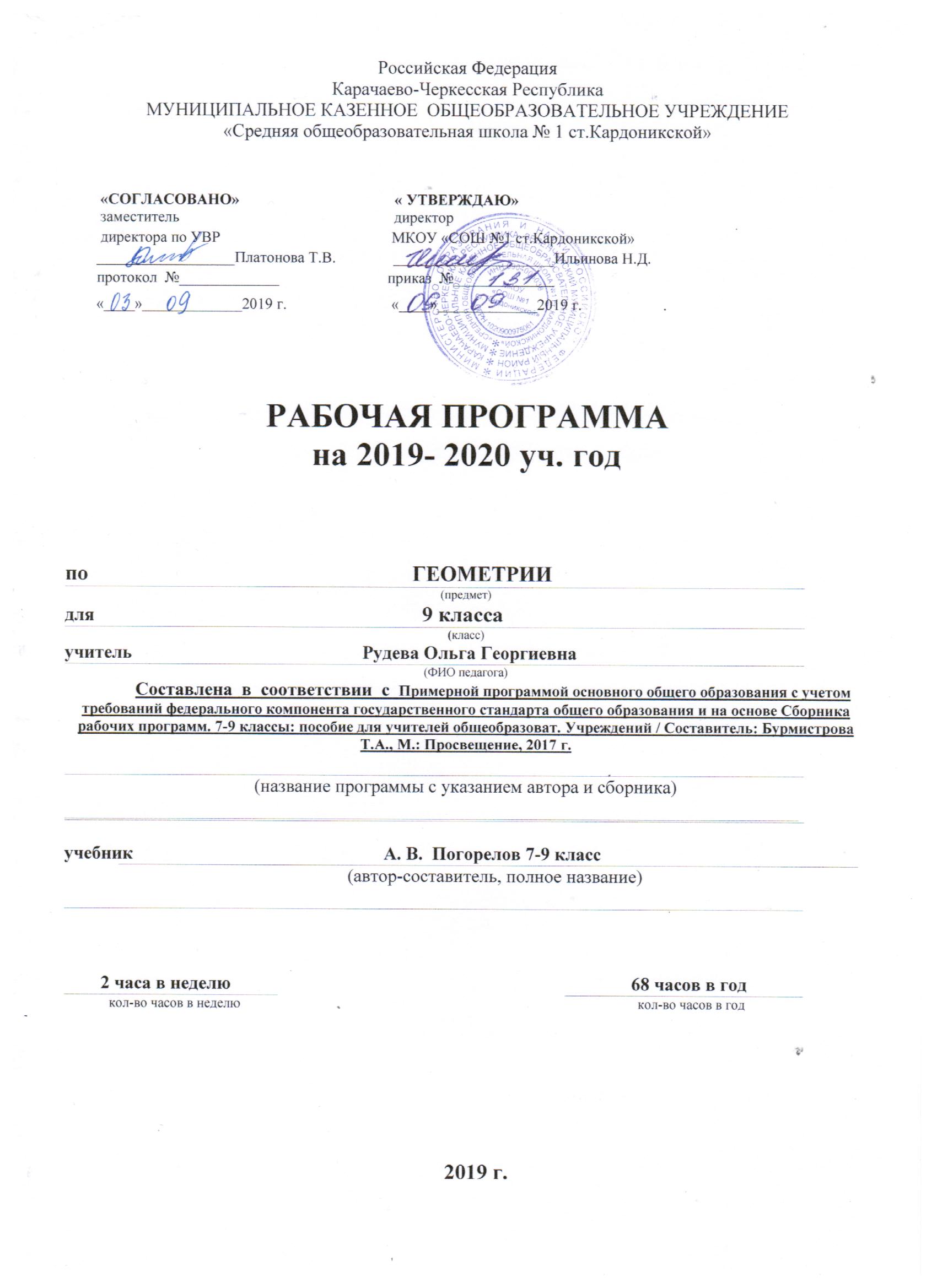 Рабочая программа по учебному предмету «Английский язык»для 8 классана 2019-2020г.Разработана учителем английского языка: Ереминой Ириной СергеевнойРАЗДЕЛ I. ПОЯСНИТЕЛЬНАЯ ЗАПИСКА                                                 1.Общие цели уровня общего образования с учётом специфики учебного предмета.Рабочая программа по английскому языку для 8 класса составлена на основе федерального государственного образовательного стандарта основного  общего образования и примерной программы основного общего образования по английскому языку Иностранный язык. 5-9 классы. - 2-е изд. - М.: Просвещение, 2015. - 144 с. - (Стандарты второго поколения).Рабочая программа ориентирована на использование учебно-методического комплекса  Enjoy English (Английский с удовольствием) и включает в себя:Учебник (Student’s Book) Биболетова М.З., Денисенко О.А., Трубанева Н.Н. Английский язык: Английский с удовольствием (Enjoy English): Учебник английского языка для 8 класса общеобразовательных учреждений. – Обнинск: Титул, 2015;Рабочая тетрадь к учебнику Биболетова М.З., Денисенко О.А., Трубанева Н.Н. Английский язык: Английский с удовольствием (Enjoy English): Рабочая тетрадь к учебнику английского языка для 8 класса общеобразовательных учреждений. – Обнинск: Титул, 2018;Аудиоприложение (CD MP3);Обучающая компьютерная программа.Программой предусмотрено проведение: контрольных и проектных  работ. Изучение иностранного языка в целом и английского в частности в основной школе направлено на достижение следующих целей:развитие иноязычной коммуникативной компетенции в совокупности ее составляющих – речевой, языковой, социокультурной,компенсаторной, учебно-познавательной:речевая компетенция – развитие коммуникативных умений в четырех основных видах речевой деятельности (говорении, аудировании,чтении, письме);языковая компетенция – овладение новыми языковыми средствами (фонетическими, орфографическими, лексическими,грамматическими)в соответствии c темами, сферами и ситуациями общения, отобранными для основной школы; освоение знаний о языковых явленияхизучаемого языка, разных способах выражения мысли в родном и изучаемом языке;социокультурная компетенция – приобщение учащихся к культуре, традициям и реалиям стран/страны изучаемого иностранного языка врамках тем, сфер и ситуаций общения, отвечающих опыту, интересам, психологическим особенностям учащихся основной школы наразных ее этапах (V-VI и VII-IX классы); формирование умения представлять свою страну, ее культуру в условиях иноязычногомежкультурного общения;компенсаторная компетенция – развитие умений выходить из положения в условиях дефицита языковых средств при получении ипередаче информации;учебно-познавательная компетенция – дальнейшее развитие общих и специальных учебных умений; ознакомление с доступнымиучащимся способами и приемами самостоятельного изучения языков и культур, в том числе с использованием новых информационныхтехнологий;развитие и воспитание у школьников понимания важности изучения иностранного языка в современном мире и потребности пользоваться им как средством общения, познания, самореализации и социальной адаптации; воспитание качеств гражданина, патриота; развитие национального самосознания, стремления к взаимопониманию между людьми разных сообществ, толерантного отношения к проявлениям иной культуры.Педагогические технологии обучения:- технология коммуникативного обучения,	- технология грамматически – ориентированная обучения,- проектная технология,- технология личностно – ориентированного обучения,- технология проблемного обучения,- информационно – коммуникационная технология.Выбор данной  программы и учебно-методического комплекса обусловлен тем, что методическая система, реализованная в программе и УМК,  позволяет использовать педагогические технологии, развивающие систему универсальных учебных действий, сформированных в начальной школе, создаёт механизмы реализации требований ФГОС и воспитания личности, отвечающей на вызовы сегодняшнего дня и имеющей надёжный потенциал для дня завтрашнего.                                                                             2. Общая характеристика учебного предмета.	Основу Программы составляет обязательный минимум содержания по иностранному языку для основной школы. Основная школа – вторая ступень общего образования – является важным звеном, которой соединяет все три ступени образования: начальную, основную и старшую. В Программе используются уровневые материалы, которые были разработаны в рамках образовательных проектов Совета Европы и переработаны для Программы с учетом целей обучения в рамках Государственного стандарта, возрастных особенностей учащихся и содержания компонентов образовательной компетенции.	На этой ступени совершенствуются приобретенные ранее знания, навыки и умения, увеличивается объем используемых учащимися языковых и речевых средств, улучшается качество практического владения иностранным языком, возрастает степень самостоятельности школьников и их творческой активности.	В основной школе усиливается роль принципов когнитивной направленности учебного процесса, индивидуализации и дифференциации обучения, большее значение приобретает освоение современных технологий изучения иностранного языка, формирование учебно-исследовательских умений, осознание места и роли родного и иностранных языков в целостном поликультурном, полиязычном мире как средств общения, познания, самореализации и социальной адаптации. Развитие средствами учебного предмета таких качеств личности, как гражданственность, национальная идентичность, патриотизм, толерантное отношение к проявлениям иной культуры.	Особенности содержания обучения иностранному языку в основной школе обусловлены динамикой развития школьников. Выделяются два возрастных этапа: 5—7 и 8—9 классы. К концу обучения в основной школе (8—9 классы) усиливается стремление школьников к самоопределению. Помочь самоопределению школьников призвана предпрофильная подготовка, которая начинается в конце8 класса и продолжается в 9 классе. Она способствует выявлению их потенциальных склонностей, способностей, готовности к выбору дальнейшего направления своего образования и к определению в нем места иностранного языка: либо в качестве одного из базовых учебных предметов, либо в качестве профильного. Продолжается развитие иноязычной коммуникативной компетенции в единстве всех ее составляющих: языковой, речевой, социокультурной/межкультурной, компенсаторной и учебно-познавательной компетенций. Однако еще большее значение приобретают принципы дифференциации и индивидуализации обучения. Школьники все чаще оказываются в ситуации выбора, в том числе предлагаемых в рамках предпрофильной подготовки, элективных курсов, так называемых профессиональных проб.	Это придает обучению ярко выраженный практико-ориентированный характер, проявляющийся, в том числе в формировании надпредметных ключевых компетенций — готовности учащихся использовать усвоенные знания, умения и способы деятельности в реальной жизни для решения практических задач и развития творческого потенциала. Это должно дать возможность учащимся основной школы достичь общеевропейского допорогового уровня иноязычной коммуникативной компетенции (уровня А2 в терминах Совета Европы). Данный уровень позволит выпускникам основной школы использовать иностранный язык для продолжения образования на старшей ступени обучения в школе и для дальнейшего самообразования.	Основные содержательные линии. Первой содержательной линией учебного предмета «Иностранный язык» являются коммуникативные умения в основных видах речевой деятельности, второй — языковые средства и навыки оперирования ими, третьей — социокультурные знания и умения. Указанные содержательные линии находятся в тесной взаимосвязи, что обусловлено единством составляющих коммуникативной компетенции как цели обучения: речевой, языковой, социокультурной. Основной линией следует считать коммуникативные умения, которые представляют собой результат овладения иностранным языком на данном этапе обучения.	Формирование коммуникативных умений предполагает овладение языковыми средствами, а также навыками оперирования ими в процессе говорения, аудирования, чтения и письма. Таким образом, языковые знания и навыки представляют собой часть названных выше сложных коммуникативных умений. Формирование коммуникативной компетенции неразрывно связано с социокультурными знаниями, которые составляют предмет содержания речи и обеспечивают взаимопонимание в социокультурной/межкультурной коммуникации. Все три указанные основные содержательные линии взаимосвязаны, и отсутствие одной из них нарушает единство учебного предмета «Иностранный язык».                                                                    3. Описание места учебного предмета в учебном плане.	Иностранный язык как учебный предмет наряду с родным языком и литературой входит в образовательную область «Филология», закладывая основы филологического образования и формируя коммуникативную культуру школьника.	Федеральный базисный учебный план для образовательных учреждений Российской Федерации отводит 525 ч (из расчета 3 учебных часа в неделю) для обязательного изучения учебного предмета «Иностранный язык» на этапе основного (общего) образования. Объем инвариантной части от указанного количества часов составляет 395 ч, т. е. 75% учебного времени. Остальные 25% учебного времени составляют вариативную часть программы, содержание которой формируется авторами рабочих программ.              На изучение английского языка в 8 классе в учебном плане отводится 3 часа в неделю, всего 102 часа.	Контрольно-оценочная деятельность  предусматривает систему контроля всех видов речевой деятельности: аудирования, говорения, чтения и письма. Текущий контроль осуществляется на каждом уроке. В каждой четверти  проводится  4 контрольных работы по всем видам речевой деятельности, что позволяет оценить коммуникативные умения обучающихся в аудировании, говорении, чтении и письме и убедиться в том, что языковой и речевой материал ими усвоен. В конце изучения темы проводится контроль устной речи. Формы контроля: тесты, заполнение таблиц, анкет, диктанты, контрольные работы, монологические высказывания и диалоги, защита личного портфолио. Учащиеся 8-го класса выполняют  следующие проекты:Предупреждение об опасности (в виде постера). Проект выполняется по окончанию изучения темы «Планета, на которой мы живем»Давайте попробуем спасти Землю (в виде сценария к фильму). Проект выполняется по окончанию изучения темы «Лучший друг планеты – это ты»Ток-шоу «Путешествие». Проект выполняется по окончанию изучения темы «Средства массовой информации»Проектная деятельность  позволяет соблюсти деятельностный характер обучения иностранному языку, сделать процесс обучения интересным и увлекательным для учащихся.                                        4.Описание ценностных ориентиров содержания учебного предмета.Новизна данной программы определяется тем, что в рабочую программу включен материал, который подлежит изучению, но не включается в требования к уровню подготовки оканчивающих среднюю школу. Отличия данной рабочей программы в том, что в ней отражены те изменения и дополнения, которые внесены в материал примерной программы. Анализ примерной программы общего образования и УМК позволяет сделать вывод, что темы учебника не соответствуют требованиям примерной программы и были изменены в соответствии со стандартом.  При создании программы учитывались и психологические особенности данной возрастной группы учащихся. Это нашло отражение в выборе текстов, форме заданий, видах работы, методическом аппарате. Это даёт возможность включать иноязычную речевую деятельность в другие виды деятельности, свойственные учащимся этой возрастной группы, интегрировать знания из разных предметных областей и формировать межпредметные учебные умения и навыки. При формировании и развитии речевых, языковых, социокультурных или межкультурных умений и навыков учитывался новый уровень мотивации учащихся, который характеризуется самостоятельностью при постановке целей, поиске информации, овладении учебными действиями, осуществлении самостоятельного контроля и оценки деятельности. Благодаря коммуникативной направленности предмета «Иностранный язык» появляется возможность развивать культуру межличностного общения на основе морально-этических норм (уважения, равноправия, ответственности и т. д.). При обсуждении специально отобранных текстов формируется умение рассуждать, оперировать гипотезами, анализировать, сравнивать, оценивать социокультурные и языковые явления.  При организации процесса обучения в рамках данной программы предполагается применение следующих педагогических технологий обучения:  организация самостоятельной работы, проектная деятельность, творческая деятельность, развитие критического мышления через чтение и письмо, организация группового взаимодействия. Большое значение придается здоровьесберегающим технологиям, особенно на начальном этапе, в частности, за счет смены видов активности: учебно-речевой на учебно-игровую, интеллектуальной на двигательную, требующую физической активности, или смены видов учебной речевой деятельности с целью предотвращения усталости школьников (говорение сменяется чтением или письмом, и наоборот).        	В учебно-воспитательном процессе происходят существенные изменения, а именно: в общении между учителем и учениками на смену авторитарного стиля приходит учебное сотрудничество / партнерство;парные и групповые формы работы доминируют  над фронтальными;ученик и учитель в процессе обучения все время ставятся в ситуацию выбора (текстов, упражнений, последовательности работы и др.), проявляя самостоятельность в выборе того или иного дополнительного материала в соответствии с потребностями и интересами учащихся, что придает процессу обучения иностранным языкам личностный смысл;последовательно развиваются у школьников рефлексивные умения — умения видеть себя со стороны, самостоятельно оценивать свои возможности и потребности.Более разнообразными становятся формы работы, среди которых предпочтения отдаются парно-групповой работе, проектной деятельности и ролевой игре, усиливается значимость принципов индивидуализации и дифференциации обучения, большее значение приобретает использование проектной методики и современных технологий обучения иностранному языку (в том числе информационных).  Школьники учатся общаться в ситуациях социально-бытовой, учебно-трудовой и социально-культурной сфер общения в рамках следующей тематики.Содержание курса представлено в 4 Units.Unit 1. Чудесная планета на которой мы живём. Исследование космоса. Мир науки и технологии. Научно-технический прогресс. Проблемы экологии. Природа в опасности.Unit 2. Лучший друг это ты сам. Мир науки и технологии. Научно-технический прогресс. Проблемы экологии. Переработка вторсырья.Unit 3. Средства массовой информации: это хорошо или плохо? Социально-культурная сфера. Газеты и телевидение, репортажи, книги, радио, Интернет. Средства массовой информации.  Unit 4. Постарайся стать успешным человеком. Социально-культурная сфера. Взаимоотношения в семье, с друзьями, со сверстниками. Любовь и дружба. Национальные и семейные праздники. Взаимоотношения между людьми. Говорение. Диалогическая речь.Развитие умений:участвовать в разговоре, беседе в ситуациях повседневного общения, обмениваясь информацией, уточняя ее, обращаясь за разъяснениями, выражая свое отношение к высказываемому и обсуждаемому;беседовать при обсуждении книг, фильмов, теле- и радиопередач;участвовать в полилоге, в том числе в форме дискуссии с соблюдением речевых норм и правил поведения, принятых в странах изучаемого языка, запрашивая и обмениваясь информацией, высказывая и аргументируя свою точку зрения, возражая, расспрашивая собеседника иуточняя его мнения и точки зрения, беря на себя инициативу в разговоре, внося пояснения/дополнения, выражая эмоциональное отношение к высказанному/прочитанному/ увиденному.Монологическая речь.Развитие умений:подробно/кратко излагать прочитанное/прослушанное /увиденное;давать характеристику персонажей художественной литературы, выдающихся исторических личностей, деятелей науки и культуры; описывать события, излагать факты; представлять страны изучаемого языка и их культуры в русскоязычной среде;высказывать и аргументировать свою точку зрения; делать выводы; оценивать факты/события современной жизни и культуры.Аудирование.понимать основное содержание устных диалогов, монологов и полилогов, теле- и радиопередач по знакомой и частично незнакомой тематике; выборочно понимать необходимую информацию в объявлениях и информационной рекламе, значимую/интересующую информацию из несложных иноязычных аудио- и видеотекстов;относительно полно понимать высказывания носителей языка в наиболее типичных ситуациях повседневного общения.Чтение.Развитие умений: выделять необходимые факты/сведения; отделять основную информацию от второстепенной;определять временную и причинно-следственную взаимосвязь событий и явлений;прогнозировать развитие/ результат излагаемых фактов/событий;обобщать описываемые факты/явления; оценивать важность/новизну/достоверность информации;понимать смысл текста и его проблематику, используя элементы анализа текста;отбирать значимую информацию в тексте /ряде текстов для решения задач проектно-исследовательской деятельности.Письменная речь.Развитие умений:писать личное письмо: сообщать сведения о себе в форме, принятой в стране изучаемого языка (автобиография/резюме, анкета, формуляр);излагать содержание прочитанного/прослушанного иноязычного текста в тезисах, обзорах;использовать письменную речь на иностранном языке в ходе проектной деятельности, фиксировать и обобщать необходимую информацию, полученную из разных источников; составлять тезисы или развернутый план выступления;описывать события/факты/явления; сообщать/запрашивать информацию, выражая собственное мнение/суждение.Графика и орфография.Знание правил чтения и написания новых слов, отобранных для данного этапа обучения и навыки их применения в рамках изучаемого лексико-грамматического материала.Фонетическая сторона речи.Навыки адекватного произношения и различения на слух всех звуков английского языка; соблюдение правильного ударения в словах и фразах. Членение предложений на смысловые группы. Соблюдение правильной интонации в различных типах предложений. Дальнейшее совершенствование слухо-произносительных навыков, в том числе применительно к новому языковому материалу.Лексическая сторона речи.Расширение объема продуктивного и рецептивного лексического минимума за счет лексических средств обслуживающих новые темы, проблемы и ситуации общения. К 900 лексическим единицам, усвоенным школьниками ранее, добавляются около 300 новых лексических единиц, в том числе наиболее распространенные устойчивые словосочетания, оценочная лексика, реплики-клише речевого этикета, отражающие культуру стран изучаемого языка.Грамматическая сторона речи.Формирование навыков распознавания и употребления в речи коммуникативных и структурных типов предложения; знаний о сложноподчиненных и сложносочиненных предложенияхЗнание признаков и навыки распознания и употребления в речи:    Расширение потенциального словаря за счет интернациональной лексики и овладения новыми словообразовательными средствами:Аффиксами глаголов dis- (discover), mis- (misunderstand); - ize/ise (revise); существительных –sion/tion (impression/information), -ance/ence (performance/influence) , -ment (development),-ity (possibility); прилагательных –im/in (impolite/informal), -able/ible( sociable/possible), - less (homeless), -ive (creative), inter- (international);словосложением: прилагательное + прилагательное ( well-known) , прилагательное + существительное ( blackboard);конверсией: прилагательными, образованными от существительных ( cold – coldwinter).                                                                                                РАЗДЕЛ II.                                                                  СОДЕРЖАНИЕ ТЕМ УЧЕБНОГО КУРСА.Предметное содержание устной и письменной речи соответствует требованиям ФГОС, целям и задачам образовательной программы учреждения и строится по темам в соответствии с учебно-тематическим планом рабочей программы.  В результате изучения английского языка ученик 8 класса долженЗнать/понимать:основные значения изученных лексических единиц (слов, словосочетаний); основные способы словообразования (аффиксация, словосложение, конверсия);особенности структуры простых и сложных предложений  английского языка; интонацию различных коммуникативных типов предложений;признаки изученных грамматических явлений (видо-временных форм глаголов, модальных глаголов и их эквивалентов, артиклей, существительных, степеней сравнения прилагательных и наречий, местоимений, числительных, предлогов);основные нормы речевого этикета (реплики-клише, наиболее распространенная оценочная лексика), принятые в стране изучаемого языка;роль владения иностранными языками в современном мире, особенности образа жизни, быта, культуры стран изучаемого языка (всемирно известные достопримечательности, выдающиеся люди и их вклад в мировую культуру), сходство и различия в традициях своей страны и стран изучаемого языка; Уметь:   говорениеначинать, вести/поддерживать и заканчивать беседу в стандартных ситуациях общения, соблюдая нормы речевого этикета, при необходимости переспрашивая, уточняя расспрашивать собеседника и отвечать на его вопросы, высказывая свое мнение, просьбу, отвечать на предложение собеседника согласием/отказом, опираясь на изученную тематику и усвоенный лексико-грамматический материал;рассказывать о себе, своей семье, друзьях, своих интересах и планах на будущее, сообщать краткие сведения о своем городе/селе, о своей стране и стране изучаемого языка;делать краткие сообщения, описывать события/явления (в рамках пройденных тем), передавать основное содержание, основную мысль прочитанного или услышанного, выражать свое отношение к прочитанному/услышанному, давать краткую характеристику персонажей;использовать перифраз, синонимичные средства в процессе устного общения;аудированиепонимать основное содержание кратких, несложных аутентичных прагматических текстов (прогноз погоды, программы теле/радио передач, объявления на вокзале/в аэропорту) и выделять для себя значимую информацию;понимать основное содержание несложных аутентичных текстов, относящихся к разным коммуникативным типам речи 	  (сообщение/рассказ), уметь определить тему текста, выделить главные факты в тексте, опуская второстепенные;использовать переспрос, просьбу повторить; чтениеориентироваться в иноязычном тексте: прогнозировать его содержание по заголовку;читать аутентичные тексты разных жанров преимущественно с пониманием основного содержания (определять тему, выделять основную мысль, выделять главные факты, опуская второстепенные, устанавливать логическую последовательность основных фактов текста);читать несложные аутентичные тексты разных жанров с полным и точным пониманием, используя различные приемы смысловой переработки текста (языковую догадку, анализ, выборочный перевод), оценивать полученную информацию, выражать свое мнение;читать текст с выборочным пониманием нужной или интересующей информации;письменная речь•  заполнять анкеты и формуляры;•  писать поздравления, личные письма с опорой на образец: расспрашивать адресата о его жизни и делах, сообщать то же о себе, выражать благодарность, просьбу, употребляя формулы речевого этикета, принятые в странах изучаемого языка.Использовать приобретенные знания и умения в практической деятельности и повседневной жизни для:социальной адаптации; достижения взаимопонимания в процессе устного и письменного общения с носителями иностранного языка, установления межличностных и межкультурных контактов в доступных пределах;создания целостной картины полиязычного, поликультурного мира, осознания места и роли родного и изучаемого иностранного языка в этом мире;приобщения к ценностям мировой культуры как через иноязычные источники информации, в том числе мультимедийные, так и через участие в школьных обменах, туристических поездках, молодежных форумах;ознакомления представителей других стран с культурой своего народа                                                                                          III РАЗДЕЛ. Планируемые (личностные, метапредметные и предметные) результаты освоения обучающимися учебного курса.           Личностные результаты выпускников основной школы, формируемые при изучении иностранного языка:• формирование мотивации изучения иностранных языков и стремление к самосовершенствованию в образовательной области «Иностранный язык»;• осознание возможностей самореализации средствами иностранного языка;• стремление к совершенствованию собственной речевой культуры в целом;• формирование коммуникативной компетенции в межкультурной и межэтнической коммуникации;• развитие таких качеств, как воля, целеустремленность, креативность, инициативность, эмпатия, трудолюбие, дисциплинированность;• формирование общекультурной и этнической идентичности как составляющих гражданской идентичности личности;• стремление к лучшему осознанию культуры своего народа и готовность содействовать ознакомлению с ней представителей других стран; толерантное отношение к проявлениям иной культуры; осознание себя гражданином своей страны и мира;• готовность отстаивать национальные и общечеловеческие (гуманистические, демократические) ценности, свою гражданскую позицию. 	 Метапредметные результаты изучения иностранного языка в основной школе:• развитие умения планировать свое речевое и неречевое поведение;• развитие коммуникативной компетенции, включая умение взаимодействовать с окружающими, выполняя разные социальные роли;• развитие исследовательских учебных действий, включая навыки работы с информацией: поиск и выделение нужной информации, обобщение и фиксация информации;• развитие смыслового чтения, включая умение определять тему, прогнозировать содержание текста по заголовку/по ключевым словам, выделять основную мысль, главные факты, опуская второстепенные, устанавливать логическую последовательность основных фактов;• осуществление регулятивных действий самонаблюдения, самоконтроля, самооценки в процессе коммуникативной деятельности на иностранном языке.	Предметные результаты освоения выпускниками основной школы программы по иностранному языку:1. В коммуникативной сфере. (т. е. владении иностранным языком как средством общения). Речевая компетенция в следующих видах речевой деятельности:говорении:• начинать, вести/поддерживать и заканчивать различные виды диалогов в стандартных ситуациях общения, соблюдая нормы речевого этикета, при необходимости переспрашивая, уточняя;• расспрашивать собеседника и отвечать на его вопросы, высказывая свое мнение, просьбу, отвечать на предложение собеседника согласием/отказом в пределах изученной тематики и усвоенного лексико-грамматического материала;• рассказывать о себе, своей семье, друзьях, своих интересах и планах на будущее;• сообщать краткие сведения о своем городе/селе, о своей стране и странах изучаемого языка;• описывать события/явления, передавать основное содержание, основную мысль прочитанного или услышанного, выражать свое отношение к прочитанному/услышанному, давать краткую характеристику персонажей;аудировании:• воспринимать на слух и полностью понимать речь учителя, одноклассников;• воспринимать на слух и понимать основное содержание несложных аутентичных аудио- и видеотекстов, относящихся к разным коммуникативным типам речи (сообщение/рассказ/интервью);• воспринимать на слух и выборочно понимать с опорой на языковую догадку, контекст краткие несложные аутентичные прагматические аудио- и видеотексты, выделяя значимую/нужную/необходимую информацию;чтении:• читать аутентичные тексты разных жанров и стилей преимущественно с пониманием основного содержания;• читать несложные аутентичные тексты разных жанров и стилей с полным и точным пониманием и с использованием различных приемов смысловой переработки текста (языковой догадки, выборочного перевода), а также справочных материалов; уметь оценивать полученную информацию, выражать свое мнение;• читать аутентичные тексты с выборочным пониманием значимой/нужной/интересующей информации;письменной речи:• заполнять анкеты и формуляры;• писать поздравления, личные письма с опорой на образец с употреблением формул речевого этикета, принятых в стране/странах изучаемого языка;• составлять план, тезисы устного или письменного сообщения; кратко излагать результаты проектной деятельности.Языковая компетенция (владение языковыми средствами):• применение правил написания слов, изученных в основной школе;• адекватное произношение и различение на слух всех звуков иностранного языка; соблюдение правильного ударения в словах и фразах;• соблюдение ритмико-интонационных особенностей предложений различных коммуникативных типов (утвердительное, вопросительное, отрицательное, повелительное); правильное членение предложений на смысловые группы;• распознавание и употребление в речи основных значений изученных лексических единиц (слов, словосочетаний, реплик-клише речевого этикета);• знание основных способов словообразования (аффиксации, словосложения, конверсии);• понимание и использование явлений многозначности слов иностранного языка, синонимии, антонимии и лексической сочетаемости;• распознавание и употребление в речи основных морфологических форм и синтаксических конструкций изучаемого иностранного языка; •       • знание признаков изученных грамматических явлений (видовременных форм глаголов, модальных глаголов и их эквивалентов, артиклей, существительных, степеней сравнения прилагательных и наречий, местоимений, числительных, предлогов);• знание основных различий систем иностранного и русского/родного языков.Социокультурная компетенция:• знание национально-культурных особенностей речевого и неречевого поведения в своей стране и странах изучаемого языка; применение этих знаний в различных ситуациях формального и неформального межличностного и межкультурного общения;• распознавание и употребление в устной и письменной речи основных норм речевого этикета (реплик-клише, наиболее распространенной оценочной лексики), принятых в странах изучаемого языка;• знание употребительной фоновой лексики и реалий страны/стран изучаемого языка, некоторых распространенных образцов фольклора (скороговорки, поговорки, пословицы);• знакомство с образцами художественной, публицистической и научно-популярной литературы;• представление об особенностях образа жизни, быта, культуры стран изучаемого языка (всемирно известных достопримечательностях, выдающихся людях и их вкладе в мировую культуру);• представление о сходстве и различиях в традициях своей страны и стран изучаемого языка;• понимание роли владения иностранными языками в современном мире.Компенсаторная компетенция — умение выходить из трудного положения в условиях дефицита языковых средств при получении и приеме информации за счет использования контекстуальной догадки, игнорирования языковых трудностей, переспроса, словарных замен, жестов, мимики.2.В познавательной сфере:• умение сравнивать языковые явления родного и иностранного языков на уровне отдельных грамматических явлений, слов, словосочетаний, предложений;• владение приемами работы с текстом: умение пользоваться определенной стратегией чтения/аудирования в зависимости от коммуникативной задачи (читать/слушать текст с разной глубиной понимания);• умение действовать по образцу/аналогии при выполнении упражнений и составлении собственных высказываний в  пределах тематики основной школы;• готовность и умение осуществлять индивидуальную и совместную проектную работу;• умение пользоваться справочным материалом (грамматическим и лингвострановедческим справочниками, двуязычным и толковым словарями, мультимедийными средствами);• владение способами и приемами дальнейшего самостоятельного изучения иностранных языков.3.В ценностно-ориентационной сфере:• представление о языке как средстве выражения чувств, эмоций, основе культуры мышления;• достижение взаимопонимания в процессе устного и письменного общения с носителями иностранного языка, установления межличностных и межкультурных контактов в доступных пределах;• представление о целостном полиязычном, поликультурном мире, осознание места и роли родного и иностранных языков в этом мире как средства общения, познания, самореализации и социальной адаптации;• приобщение к ценностям мировой культуры как через источники информации на иностранном языке (в том числе мультимедийные), так и через непосредственное участие в  школьных обменах, туристических поездках, молодежных форумах.4. В эстетической сфере:• владение элементарными средствами выражения чувств и эмоций на иностранном языке;• стремление к знакомству с образцами художественного творчества на иностранном языке и средствами иностранного языка;• развитие чувства прекрасного в процессе обсуждения современных тенденций в живописи, музыке, литературе.5. В трудовой сфере:• умение рационально планировать свой учебный труд;• умение работать в соответствии с намеченным планом.6.. В физической сфере:• стремление вести здоровый образ жизни (режим труда и отдыха, питание, спорт, фитнес).                                                 КАЛЕНДАРНО-ТЕМАТИЧЕСКОЕ ПЛАНИРОВАНИЕпо    английскому  языкуКласс: 8Учитель:  Еремина И.С.Количество часов: всего: 102 часа; в неделю: 3 часа; На  2019-2020  учебный год.

Планирование составлено на основе рабочей программы  Основного общего образования: Иностранный язык (М: Просвещение, 2015) и Программой к курсу «Enjoy English» для 2-11 классов образовательных учреждений (Обнинск: Титул, 2015).РАЗДЕЛ IV.                                                                     КАЛЕНДАРНО-ТЕМАТИЧЕСКОЕ ПЛАНИРОВАНИЕРаздел 1. Наша замечательная планета.Раздел 2. Окружающая среда.Раздел 4. Стань успешным человеком.№ТемаКоличество часов1.Наша замечательная планета242.Окружающая среда243.СМИ: да или нет304.Стань успешным человеком24	Итого		Итого	102Unit 1Explore space, exploration, research, launch, a spaceship, disaster, damage, shake, hurt, human, amaze, attract, tornadoes, destroy, earthquake, volcano, flood, drought, hurricaneUnit 2Protect, waste, pollution, environment, prohibit, recycling centre, litter, rubbish, garbage, pack, to throw, avoid, least Unit 3To quit, to manage, to prove, an idea, to book, to find, conclusionUnit 4Own, equal, equally, opportunities, threat, defendUnit 1Present Simple, Past Simple; Past Continuous, Present Perfect; Present Perfect Continuous; Future Simple; Past Perfect; числительные для обозначения дат и больших чисел;Unit 2Conditional I, II , III;. словосочетания с формами на -ing без различения их функций; adjective; Unit 3неисчисляемые и исчисляемые существительные, Reported SpeechUnit 4Complex Object; повторение изученной грамматикиНазвание разделаКоммуникативные задачиГрамматический материалдля двустороннегоовладенияЛексические единицыдля двустороннего овладенияКоличество часовIt's aWonderfulPlanet We Live onРассказывать  о погоде в различных странах мира и уголках РоссииПоддержать разговор о погодеСоставлять ритуализированный микродиалог с опорой  на диалог-образец ("Talking about Weather")Читать тексты с детальным пониманием прочитанного Читать тексты с выборочным извлечением  информацииЧитать и понимать тексты, содержащие некоторые незнакомые элементы (знакомый корень слова в сочетании с незнакомым суффиксом, интернациональные слова и т. д.)Составлять и разыгрывать диалоги в соответствии с  заданной ситуациейВоспринимать на слух информацию, передаваемую с  помощью несложного текста, и выражать свое понимание в требуемой формеСоотносить тексты с соответствующими фотографиямиПисать открытку, описав в ней погоду, характерную для места, где живет учащийсяСоставлять  рассказ, иллюстрирующий пословицуСоотносить графический образ слова со звуковымСоставлять рассказ по картинкамВыражать и обосновывать свое отношение к космическим исследованиямСоотносить содержание текста с рисунками, его иллюстрирующимиРассказывать о стихийных бедствиях, используя информацию из прочитанных текстовЧитать текст и подбирать подходящий по смыслу заголовок – описывать  задачи, которые стоят перед спасателямиРисовать плакат, предупреждающий людей о возможном стихийном бедствии и дающий совет о том, как следует себя вести (проектная деятельность)Обосновывать его содержаниеПересказывать текст от имени героев рассказаЧитать тексты с пониманием общего содержанияПисать небольшой сценарий для видеофильма на основе прочитанного текстаПисать рассказ о природных достопримечательностях места, где живут учащиеся (на основе прочитанных текстов)The present simple tenseThe past simple tenseThe future simple tense(review)Sentences beginning with "It's ..." (review)"The" with unique thingsThe past continuous tenseThe present perfect tense (Using since / for)The past perfect tenseThe past simple and the past continuous (comparison)The past simple, the past continuous, the past perfect (comparison)Nouns:achievement, peach, planet,  the Universe, star, pole, satellite, spaceship, spaceman, exploration, earthquake, hurricane, tornado, volcano, flood, drought, disaster, damage, the Earth, the Moon, research, researcherVerbs:explore, research, damage,  hurt, break, destroy, launchAdjectives: misty, stormy,  foggy, awful, miserable, terrible, outerExpressions and word  combinations: solar system,  Milky Way, South / North Pole, space travel, space flight, solve a problem, key problem, outer space24The World'sBest FriendIs  YouОписывать,  что хотелось бы изменить в родном городе / селеПонимать на слух информацию, передаваемую с помощью несложного текста, и выражать свое понимание в требуемой форме (заполнять таблицу,  отвечать  на вопросы, отмечать  верные утверждения,  дописывать предложения и т. д.)Читать текст с пониманием общего содержанияЧитать тексты с детальным пониманием прочитанногоПодбирать подписи к рисункам, опираясь на прочитанный текстРассказывать о наиболее важных экологических проблемах нашей планеты (с опорой на прочитанное)Рисовать и подписывать плакат, рассказывающий людям об экологических проблемахОбмениваться  мнениями со своими одноклассниками об экологических проблемах в родном городе / селеОтвечать на вопросы, используя иллюстрацииИзвлекать  из текста информацию, необходимую для  собственного высказыванияРассказать о том, как каждый может уменьшить количество выбрасываемого мусораВыражать и обосновывать свое мнение по поводу прочитанного стихотворенияСоставлять и разыгрывать диалоги в соответствии с  заданными рисунками ситуациямиРазрабатывать и защищать проект «Давайте попробуем спасти Землю» в виде сценария к фильму "The" with the features of  the environment (review)Word formation:a verb = a nouna verb + tion = a nouna noun + al = an adjectiveConditional II and IIIbe (get) used to smth / to  doing smthNouns:bin, can, danger, environment, litter, prohibition, protection, pollution, recycling, rubbish, waste(s), packagingVerbs:pack, prohibit, protect, pollute, recycle, throw, waste, avoidAdjectives:environmental, least, protective, recyclable, recycling, dangerous, throwawayExpressions and word combinations: air pollution, at least, avoid doing smth, be in / out of danger, be polluted, be (get) used to smth, be (get) used to doing smth, clear litter away, drop litter, It's waste of time, paper wastes, recycling centre, sea pollution, throw away24Mass Media: Good or BadСравнить средства массовой информации по их характеристикамРассказать о достоинствах и недостатках различных средств массовой информацииВоспринимать на слух информацию, передаваемую с помощью несложного текста, и выражать свое понимание в требуемой форме (заполнять таблицу, отвечать на вопросы)Расспрашивать  одноклассников об их отношении к различным средствам массовой информацииВыражать  свое отношение к средствам массовой информацииЧитать с полным пониманием содержанияСоставлять высказывание по аналогии с прочитанным с опорой на краткий план (в форме словосочетаний)Выражать свою точку зрения на утверждение о том, что средства массовой информации объединяют людейРассказывать  о просмотренной телепередачеВыяснять отношение одноклассников к книгам, журналам, газетамЧитать текст с целью извлечения определенной информацииОбмениваться мнениями со своими одноклассниками о роли газет в нашей жизниОпределить жанр текста на основе предложенных текстовЧитать текст и подбирать подходящий по смыслу заголовокРасспрашивать одноклассника о его отношении к профессии телеведущегоОбсуждать  с одноклассниками, насколько опасна профессия журналистаСоотносить тексты и фотографииСоставлять связный текст из разрозненных частейЧитать текст с полным пониманием содержанияПисать письмо, используя заданное обращение и концовкуРассказывать о книге, опираясь на краткий планОценивать произведениеПланировать, создавать и представлять проект по теме «Путешествие» в форме ток-шоуAbbreviationsUncountable nounsV ing(have / has always dreamed of doing smth)Conditional I (review)Тag-questions (review)Suffix -lessthat / who / which (review)WhoWhatWhen  - everWhereHowNouns:article, the Bible, celebration, channel, conclusion, encyclopedia, essay, guidebook, handbook, headline, horror, quiz, review, script, thriller, wisdomVerbs:approve (of), apologize, broadcast, borrow (a book), book (a ticket), celebrate, confess, explain, manage, prove, quit, remind, reportAdverbs:however, whatever, wherever, whoever, wheneverAdjectives: nationalExpressions and word combinations: mass media, quit doing smth, manage to do smth, It proved to be, a man of great wisdom, the wisdom of the ancients, wisdom tooth, I have to confess, That's an idea, What a good idea, be full of ideas, have an idea of smth, find out, smth is difficult to find, in conclusion, come to the conclusion, jump to the conclusion, hear smth on the radio, get news over TV / the Internet video a film30Trying to Become a Successful PersonОбмениваться  мнениями с одноклассниками о том, кого называют "successful person"Рассказывать об известном человеке, достигшем определенного успеха благодаря собственным усилиям (в частности, с опорой на текст)Читать текст с полным пониманием содержанияЧитать текст и подбирать подходящий заголовокВыражать свое отношение к идеям, заложенным в текстеСоотносить графический образ слова со звуковымОбсуждать с одноклассниками черты характера, необходимые для успешного человекаЧитать текст с общим пониманием содержанияВыражать  свое мнение о том, какие бывают отношения в семьеСоставлять  и разыгрывать с партнером микродиалог с опорой на фотографиюВоспринимать на слух информацию, передаваемую с помощью несложного текста, и выражать свое понимание в требуемой форме (заполнять таблицу, отвечать на вопросы, восстанавливать предложения)Называть некоторые проблемы, с которыми подростки сталкиваются в школе и домаПисать  письмо в молодежный журнал о тревожащей подростка проблемеПредлагать свой способ решения этой проблемы Выражать  свое отношение к проявлениям несправедливостиСоставлять высказывания по аналогии с прочитаннымПисать рассказ о человеке, который смог справиться с проявлением несправедливостиОбмениваться мнениями о семейных праздникахПисать поздравительную открыткуРассказывать о семейном празднике Обмениваться мнениями с партнером о том, что значит быть независимым человекомОбмениваться мнениями по поводу способов зарабатывания денег подростками в разных странахПланировать, создавать и представлять проект по теме «Портрет успешного человека»  Present / past simplePast perfectPast simple passive (review)Make smb do smthask, want,  tell   smb to do smth  Conditional II (review)Past simple / past continuous / past perfect (review)Expressions with do and makeNouns:ambition, baby-sitter, bullying, bully, congratulations, independence, kind, lack, opportunity, owner, person, right, ring, studio, threat, victim, weddingVerbs:allow, argue, convince, defend, earn, encourage, hand, obey, succeed, threatenAdjectives:ambitious, equal, jealous, mad, own, self-made, sick, unequal, unfair, social, patient, tolerantAdverbs: differently24№ урокаСодержание (разделы, темы)Количество часовДата проведенияОборудование урокаОсновные виды учебной деятельности (УУД)После дождя приходит хорошая погодаПосле дождя приходит хорошая погода          41.Биболетова М.З. и др. Enjoy English: учебник английского языка для 8 класса общеобразовательных учреждений/М.З. Биболетова.-Обнинск: Титул, 2015.2.Биболетова М.З. и др. Enjoy English:  рабочая тетрадь для 8 класса общеобразовательных учреждений/М.З. Биболетова.-Обнинск: Титул, 2018.3.Аудиозапись по № урока.1.У природы нет плохой погоды.          11.Биболетова М.З. и др. Enjoy English: учебник английского языка для 8 класса общеобразовательных учреждений/М.З. Биболетова.-Обнинск: Титул, 2015.2.Биболетова М.З. и др. Enjoy English:  рабочая тетрадь для 8 класса общеобразовательных учреждений/М.З. Биболетова.-Обнинск: Титул, 2018.3.Аудиозапись по № урока.К: Выполнять коммуникативные действия;Р: Принимать и сохранять учебную задачу; Осуществлять познавательную рефлексию в отношении действий по решению учебных и познавательных задач.П: осознанно строить устное речевое высказывание;адекватно самостоятельно оценивать правильность выполнения действия, так и походу его реализации2.Типичная британская погода.          11.Биболетова М.З. и др. Enjoy English: учебник английского языка для 8 класса общеобразовательных учреждений/М.З. Биболетова.-Обнинск: Титул, 2015.2.Биболетова М.З. и др. Enjoy English:  рабочая тетрадь для 8 класса общеобразовательных учреждений/М.З. Биболетова.-Обнинск: Титул, 2018.3.Аудиозапись по № урока.К: Организовывать и планировать учебное сотрудничество с учителем и сверстниками, планировать общие способы работы;Р: Принимать и сохранять учебную задачу; определять и формулировать цель деятельности на уроке с помощью учителя; учатся работать по предложенному учителем плану.П: Извлекать необходимую информацию из прочитанного текста; осознанно строить устное речевое высказывание3.Прогноз погоды.          1К: Организовывать и планировать учебное сотрудничество с учителем и сверстниками, планировать общие способы работы;Р: Осуществлять познавательную рефлексию в отношении действий по решению учебных и познавательных задач; П: извлекать необходимую информацию из прослушанного и прочитанного текстов.3.Прогноз погоды.          1К: Организовывать и планировать учебное сотрудничество с учителем и сверстниками, планировать общие способы работы;Р: Осуществлять познавательную рефлексию в отношении действий по решению учебных и познавательных задач; П: извлекать необходимую информацию из прослушанного и прочитанного текстов.4.До встречи в России.          1К: Формулировать собственное мнение и позицию, аргументировать ее с позициями одноклассников в сотрудничестве при выборе общего решения в совместной деятельности;Р: Прилагать волевые усилия и преодолевать трудности на пути достижения цели; При планировании достижения цели самостоятельно, полно и адекватно учитывать условия и средства их достижения.П: Извлекать необходимую информацию из прочитанного текста; анализ объектов с целью выделения признаков; осознанно строить устное речевое высказывание.                         Мы часть Вселенной                         Мы часть Вселенной          35. Наша планета Земля.          1К: Осуществлять коммуникативную рефлексию как осознание оснований собственных действий и действий партнера;Р: При планировании достижения цели самостоятельно, полно и адекватно учитывать условия и средства их достижения.П: Извлекать необходимую информацию из прослушанного текста;  осознанно строить устное речевое высказывание.6.Что вы знаете о космосе?          1К: Устанавливать взаимодействие с окружающими.Р: Умение оценить прогресс в усвоении лексических единиц и грамматического материала. П: Адекватно самостоятельно оценивать правильность выполнения действия, так и походу его реализации6.Что вы знаете о космосе?          1К: Устанавливать взаимодействие с окружающими.Р: Умение оценить прогресс в усвоении лексических единиц и грамматического материала. П: Адекватно самостоятельно оценивать правильность выполнения действия, так и походу его реализации6.Что вы знаете о космосе?          1К: Устанавливать взаимодействие с окружающими.Р: Умение оценить прогресс в усвоении лексических единиц и грамматического материала. П: Адекватно самостоятельно оценивать правильность выполнения действия, так и походу его реализации7.Загадки вселенной.          1К: Вступать в диалог, участвовать в дискуссии, владеть монологическими, диалогическими формами речи в соответствии с грамматическими и синтаксическими нормами родного языка;Р: Принимать и сохранять учебную задачу; Осуществлять познавательную рефлексию в отношении действий по решению учебных и познавательных задач.П: Анализ объектов с целью выделения признаков; осознанно строить устное речевое высказывание                                Кто там?                                Кто там?          38.Что вы делали вчера?          1К: Выполнять коммуникативные действия;Р: Осуществлять познавательную рефлексию в отношении действий по решению учебных и познавательных задач.П: Адекватно самостоятельно оценивать правильность выполнения действия, так и походу его реализации; осознанно строить устное речевое высказывание9.У страха глаза велики.          1К: Устраивать эффективные групповые рассуждения и обеспечивать обмен знаниями между членами группы для принятия эффективных совместных решений;Р: При планировании достижения цели самостоятельно, полно и адекватно учитывать условия и средства их достижения.  Формировать  умение контролировать процесс и результат  своей деятельности.П: Анализ объектов с целью выделения признаков; осознанно строить устное речевое высказывание.9.У страха глаза велики.          1К: Устраивать эффективные групповые рассуждения и обеспечивать обмен знаниями между членами группы для принятия эффективных совместных решений;Р: При планировании достижения цели самостоятельно, полно и адекватно учитывать условия и средства их достижения.  Формировать  умение контролировать процесс и результат  своей деятельности.П: Анализ объектов с целью выделения признаков; осознанно строить устное речевое высказывание.10.Пробы пера.          1К: Устанавливать взаимодействие с партнёром; Р: Осуществлять познавательную рефлексию в отношении действий по решению учебных и познавательных задач. Формировать  умение контролировать процесс и результат  своей деятельности.П: Основы ознакомительного, изучающего, усваивающего и поискового чтения.                               Изучение космоса.                               Изучение космоса.          311.Знаменитые космонавты.          1К: Адекватно использовать речь для планирования и регуляции своей деятельности;Р: Самостоятельно анализировать условия достижения цели на основе учета выделенных учителем ориентиров действия в новом учебном материале.П: Извлекать необходимую информацию из прочитанного текста; анализ объектов с целью выделения признаков; осознанно строить устное речевое высказывание.12.Что такое Present Perfect и Present Perfect Continious?          1К: Устанавливать взаимодействие с партнёром;Р: Осуществлять познавательную рефлексию в отношении действий по решению учебных и познавательных задач П: Самостоятельное создание алгоритмов деятельности при решении проблем; осознанно строить устное речевое высказывание.13.Путешествие в космос.          1К: Выполнять коммуникативные действия;Р: Устраивать эффективные групповые рассуждения и обеспечивать обмен знаниями между членами группы для принятия эффективных совместных решений П: Структурировать тексты, включая умение выделять главное и второстепенное, главную идею текста13.Путешествие в космос.          1К: Выполнять коммуникативные действия;Р: Устраивать эффективные групповые рассуждения и обеспечивать обмен знаниями между членами группы для принятия эффективных совместных решений П: Структурировать тексты, включая умение выделять главное и второстепенное, главную идею текста                    Земля – опасное место?                    Земля – опасное место?          414.Стихийные бедствия          1К: Устанавливать взаимодействие с партнёром;Р: Осуществлять коммуникативную рефлексию как осознание оснований собственных действий и действий партнера Формировать  умение контролировать процесс и результат  своей деятельности.П: Извлекать необходимую информацию из прочитанного текста; анализ объектов с целью выделения признаков; осознанно строить устное речевое высказывание15.Сравни Past Simple и Past Continuous.          1К: Устраивать эффективные групповые рассуждения и обеспечивать обмен знаниями между членами группы для принятия эффективных совместных решений;Р: Прилагать волевые усилия и преодолевать трудности на пути достижения цели.П: Анализ объектов с целью выделения признаков; выбор эффективных языковых средств в зависимости от ситуации речевого иноязычного общения;осознанно строить устное речевое высказывание.16.Торнадо – это страшно.          1К: Устанавливать взаимодействие с партнёром;Р: Адекватно оценивать свои возможности достижения цели определенной сложности в различных сферах самостоятельной работы. Формировать  умение контролировать процесс и результат  своей деятельности.П: Выбор эффективных языковых средств в зависимости от ситуации речевого иноязычного общения;осознанно строить устное речевое высказывание.17.Осторожно: угроза стихийного бедствия!           1К: Устраивать эффективные групповые рассуждения и обеспечивать обмен знаниями между членами группы;Р: Определять и формулировать цель деятельности на уроке с помощью учителя; планировать свои действия в соответствии с поставленной задачей и условиями её реализации. Формировать  умение контролировать процесс и результат  своей деятельности.П: Выбор эффективных языковых средств в зависимости от ситуации речевого иноязычного общения;осознанно строить устное речевое высказывание.       Шесть Робинзонов и их гитара.       Шесть Робинзонов и их гитара.           218.Презентация.                                        1Презентация.                                        1К: Выполнять коммуникативные действия;18.Презентация.                                        1Презентация.                                        1Р: Осуществлять познавательную рефлексию в отношении действий по решению учебных и познавательных задач.П: Основы ознакомительного, изучающего, усваивающего и поискового чтения; осознанно строить устное речевое высказывание19.Необитаемый остров.           1К: Устанавливать взаимодействие с партнёром;Р: Осуществлять познавательную рефлексию в отношении действий по решению учебных и познавательных задач.П: Осуществлять выбор наиболее эффективных способов решения задач в зависимости от конкретных условий;осознанно строить устное речевое высказывание.        «Эта Земля – для тебя и меня»        «Эта Земля – для тебя и меня»           820.Богатства планеты Земля.           1К: Адекватно использовать речь для планирования и регуляции своей деятельности;Р: Самостоятельно анализировать условия достижения цели на основе учета выделенных учителем ориентиров действия в новом учебном материале. Формировать  умение контролировать процесс и результат  своей деятельности.П: Анализ объектов с целью выделения признаков; выбор эффективных языковых средств в зависимости от ситуации речевого иноязычного общения; осознанно строить устное речевое высказывание.21.Прошедшие времена английского глагола.           1К: Использовать адекватные языковые средства для отображения своих чувств, мыслей, мотивов и потребностей;Р: Осуществлять познавательную рефлексию в отношении действий по решению учебных и познавательных задач. Формировать  умение контролировать процесс и результат  своей деятельности.П: Анализ объектов с целью выделения признаков; выбор эффективных языковых средств в зависимости от ситуации речевого иноязычного общения;осознанно строить устное речевое высказывание.22.Контроль письма. Лексико-грамматический практикум.           1К: Устанавливать взаимодействие с партнёром;Р: Учить целеполаганию, включая постановку новых целей, преобразование практической задачи в познавательную П: Самостоятельно проводить исследования.23.Природа в разных уголках света.           1К: Устанавливать взаимодействие с партнёром;Р: Определять и формулировать цель деятельности на уроке с помощью учителя; планировать свои действия в соответствии с поставленной задачей и условиями её реализации.П: Анализ объектов с целью выделения признаков; выбор эффективных языковых средств в зависимости от ситуации речевого иноязычного общения; осознанно строить устное речевое высказывание.24.Обобщение темы           1К: Выполнять коммуникативные действияР: Осуществлять познавательную рефлексию в отношении действий по решению учебных и познавательных задач..П: Поиск и выделение необходимой информации; рефлексия способов деятельности по овладению; установление причинно-следственных связей при чтении текста.24.Обобщение темы           1К: Выполнять коммуникативные действияР: Осуществлять познавательную рефлексию в отношении действий по решению учебных и познавательных задач..П: Поиск и выделение необходимой информации; рефлексия способов деятельности по овладению; установление причинно-следственных связей при чтении текста.№ урокаСодержание (разделы, темы)Содержание (разделы, темы)Количество часовДата проведенияОборудование урокаОсновные виды учебной деятельности (УУД)Планете Земля – нужен друг, не так ли?Планете Земля – нужен друг, не так ли?Планете Земля – нужен друг, не так ли?           31.Биболетова М.З. и др. Enjoy English: учебник английского языка для 8 класса общеобразовательных учреждений/М.З. Биболетова.-Обнинск: Титул, 2015.2.Биболетова М.З. и др. Enjoy English:  рабочая тетрадь для 8 класса общеобразовательных учреждений/М.З. Биболетова.-Обнинск: Титул, 2018.25Как защитить нашу планету?Как защитить нашу планету?           11.Биболетова М.З. и др. Enjoy English: учебник английского языка для 8 класса общеобразовательных учреждений/М.З. Биболетова.-Обнинск: Титул, 2015.2.Биболетова М.З. и др. Enjoy English:  рабочая тетрадь для 8 класса общеобразовательных учреждений/М.З. Биболетова.-Обнинск: Титул, 2018.К: Адекватно использовать речь для планирования и регуляции своей деятельности;Р: Осуществлять познавательную рефлексию в отношении действий по решению учебных и познавательных задач. Формировать  умение контролировать процесс и результат  своей деятельности.П: Анализ объектов с целью выделения признаков; извлечение необходимой информации из прослушанных текстов; составление целого из частей; создание алгоритмов деятельности при решении проблем; восполнение недостающих компонентов;.26Проблемы экологии.Проблемы экологии.           11.Биболетова М.З. и др. Enjoy English: учебник английского языка для 8 класса общеобразовательных учреждений/М.З. Биболетова.-Обнинск: Титул, 2015.2.Биболетова М.З. и др. Enjoy English:  рабочая тетрадь для 8 класса общеобразовательных учреждений/М.З. Биболетова.-Обнинск: Титул, 2018.К: Устанавливать взаимодействие с партнёром;Р: При планировании достижения цели самостоятельно, полно и адекватно учитывать условия и средства их достижения . Формировать  умение контролировать процесс и результат  своей деятельности.П: Анализ объектов с целью выделения признаков; восполнение недостающих компонентов;выбор эффективных языковых средств  в зависимости от ситуации речевого иноязычного общения;осознанно строить устное речевое высказывание.27Защитим планету вместе.Защитим планету вместе.           1К: Устанавливать взаимодействие с партнёром;Р: Принимать и сохранять учебную задачу;  Адекватно самостоятельно оценивать правильность выполнения действия, так и походу его реализации П: Учить основам ознакомительного, изучающего, усваивающего и поискового чтения ; выбор эффективных языковых средств  в зависимости от ситуации речевого иноязычного общения; осознанно строить устное речевое высказываниеУсловные предложения II и III типа.Условные предложения II и III типа.Условные предложения II и III типа.           128Если бы да кабы.Если бы да кабы.           1К: устанавливать взаимодействие с партнёром;Р: Определять и формулировать цель деятельности на уроке; планировать свои действия в соответствии с поставленной задачей и условиями её реализации. Формировать  умение контролировать процесс и результат  своей деятельности.П: Анализ объектов с целью выделения признаков; восполнение недостающих компонентов;выбор эффективных языковых средств  в зависимости от ситуации речевого иноязычного общения;                            Что с нами не так?                         Что с нами не так?                         Что с нами не так?           329Что бы ты сделал если…?Что бы ты сделал если…?           1К: Устанавливать взаимодействие с партнёром;Р: Самостоятельно анализировать условия достижения цели на основе учета выделенных учителем ориентиров действия в новом учебном материале П: Извлечение необходимой информации из прочитанных текстов; выбор эффективных языковых средств  в зависимости от ситуации речевого иноязычного общения; осознанно строить устное речевое высказывание.29Что бы ты сделал если…?Что бы ты сделал если…?           1К: Устанавливать взаимодействие с партнёром;Р: Самостоятельно анализировать условия достижения цели на основе учета выделенных учителем ориентиров действия в новом учебном материале П: Извлечение необходимой информации из прочитанных текстов; выбор эффективных языковых средств  в зависимости от ситуации речевого иноязычного общения; осознанно строить устное речевое высказывание.30.Какой была наша планета?Какой была наша планета?           1К: Выполнять коммуникативные действияР: Формировать  умение контролировать процесс и результат  своей деятельности.П: анализ объектов с целью выделения признаков; извлечение необходимой информации из прочитанных текстов; осознанно строить устное речевое высказывание.31.Читаем Джоната Свифта.Читаем Джоната Свифта.           1 К: Уметь взаимодействовать со сверстниками, выполняя разные социальные роли;Р: Задавать вопросы. Необходимые для организации собственной деятельности и сотрудничества с партнером .П: Извлечение необходимой информации из прочитанных текстов; восполнение недостающих компонентов; выбор эффективных языковых средств  в зависимости от ситуации речевого иноязычного общения; осознанно строить устное речевое высказывание.Зачем выбрасывать? Почему не переработать?Зачем выбрасывать? Почему не переработать?Зачем выбрасывать? Почему не переработать?           332Идеальный мир.Идеальный мир.           1К: Устанавливать взаимодействие с партнёром;Р: Задавать вопросы. Необходимые для организации собственной деятельности и сотрудничества с партнером .П: Анализ объектов с целью выделения признаков; извлечение необходимой информации из прочитанных текстов;  32Идеальный мир.Идеальный мир.           1К: Устанавливать взаимодействие с партнёром;Р: Задавать вопросы. Необходимые для организации собственной деятельности и сотрудничества с партнером .П: Анализ объектов с целью выделения признаков; извлечение необходимой информации из прочитанных текстов;  33Откуда столько мусора?Откуда столько мусора?           1К: Устанавливать взаимодействие с партнёром;Р:  Адекватно оценивать свои возможности достижения цели определенной сложности в различных сферах самостоятельной работы Формировать  умение контролировать процесс и результат  своей деятельности.П: Анализ объектов с целью выделения признаков; самостоятельное выведение правил построения иноязычной речи; составление целого из частей;  выбор эффективных языковых средств  в зависимости от ситуации речевого иноязычного общения; осознанно строить устное речевое высказывание34Куда девать мусор?Куда девать мусор?           1К: Учитывать разные мнения и стремиться к координации различных позиций в сотрудничестве ;Р: Адекватно самостоятельно оценивать правильность выполнения действия, так и походу его реализации. Формировать  умение контролировать процесс и результат  своей деятельности.П: Самостоятельное выведение правил построения иноязычной речи; составление целого из частей;  восполнение недостающих компонентов; выбор эффективных языковых средств  в зависимости от ситуации речевого иноязычного общения; осознанно строить устное речевое высказывание.Что мы можем сделать чтобы спасти Землю?Что мы можем сделать чтобы спасти Землю?Что мы можем сделать чтобы спасти Землю?          11 35О проблемах экологии по радио.О проблемах экологии по радио.           1К: Устанавливать взаимодействие с партнёром;35О проблемах экологии по радио.О проблемах экологии по радио.           1Р: Принимать и сохранять учебную задачу; Учить целеполаганию, включая постановку новых целей, преобразование практической задачи в познавательную .П: Восполнение недостающих компонентов ; выбор эффективных языковых средств  в зависимости от ситуации речевого иноязычного общения; осознанно строить устное речевое высказывание.36Несколько шагов к чистой планете.Несколько шагов к чистой планете.           1К: Учитывать разные мнения и стремиться к координации различных позиций в сотрудничестве;Р: Определять и формулировать цель деятельности на уроке с помощью учителя; планировать свои действия в соответствии с поставленной задачей и условиями её реализации. Формировать  умение контролировать процесс и результат  своей деятельности.П: Анализ объектов с целью выделения признаков; самостоятельное выведение правил построения иноязычной речи; составление целого из частей;  восполнение недостающих компонентов; выбор эффективных языковых средств  в зависимости от ситуации речевого иноязычного общения; осознанно строить устное речевое высказывание.37Ты тоже можешь сохранить планету.Ты тоже можешь сохранить планету.           1К: Осуществлять коммуникативную рефлексию как осознание оснований собственных действий и действий партнера;Р: Осуществлять познавательную рефлексию в отношении действий по решению учебных и познавательных задач.П: Извлекать необходимую информацию из прочитанного текста; выбор эффективных языковых средств  в зависимости от ситуации речевого иноязычного общения; осознанно строить устное речевое высказывание.37Ты тоже можешь сохранить планету.Ты тоже можешь сохранить планету.           1К: Осуществлять коммуникативную рефлексию как осознание оснований собственных действий и действий партнера;Р: Осуществлять познавательную рефлексию в отношении действий по решению учебных и познавательных задач.П: Извлекать необходимую информацию из прочитанного текста; выбор эффективных языковых средств  в зависимости от ситуации речевого иноязычного общения; осознанно строить устное речевое высказывание.38.Фильм о защите планеты Земля.Фильм о защите планеты Земля.           1К: Уметь взаимодействовать со сверстниками, выполняя разные социальные роли ;Р: Определять и формулировать цель деятельности на уроке с помощью учителя; планировать свои действия в соответствии с поставленной задачей и условиями её реализации. Формировать  умение контролировать процесс и результат  своей деятельности.П: Анализ объектов с целью выделения признаков; выбор эффективных языковых средств  в зависимости от ситуации речевого иноязычного общения; осознанно строить устное речевое высказывание.39Кинофестиваль документальных фильмов.Кинофестиваль документальных фильмов.           1К:  Устраивать эффективные групповые рассуждения и обеспечивать обмен знаниями между членами группы для принятия эффективных совместных решений;Р: Осуществлять познавательную рефлексию в отношении действий по решению учебных и познавательных задач . Формировать  умение контролировать процесс и результат  своей деятельности.П: Анализ объектов с целью выделения признаков; извлечение необходимой информации из прочитанных текстов;  выбор эффективных языковых средств  в зависимости от ситуации речевого иноязычного общения; осознанно строить устное речевое высказывание.39Кинофестиваль документальных фильмов.Кинофестиваль документальных фильмов.           1К:  Устраивать эффективные групповые рассуждения и обеспечивать обмен знаниями между членами группы для принятия эффективных совместных решений;Р: Осуществлять познавательную рефлексию в отношении действий по решению учебных и познавательных задач . Формировать  умение контролировать процесс и результат  своей деятельности.П: Анализ объектов с целью выделения признаков; извлечение необходимой информации из прочитанных текстов;  выбор эффективных языковых средств  в зависимости от ситуации речевого иноязычного общения; осознанно строить устное речевое высказывание.40Повторение.Повторение.           1К: Организовывать и планировать учебное сотрудничество с учителем и сверстниками, планировать общие способы работы ;Р: Учиться самостоятельно проводить исследования на основе применения методов наблюдения и эксперимента.П: Анализ объектов с целью выделения признаков; извлечение необходимой информации из прочитанных текстов;  выбор эффективных языковых средств  в зависимости от ситуации речевого иноязычного общения; осознанно строить устное речевое высказывание.41Урок  аудирования.Урок  аудирования.           1К: Организовывать и планировать учебное сотрудничество с учителем и сверстниками, планировать общие способы работы Р: Осознание учеником того, как хорошо он научился читать, каков его уровень в освоении ИЯ, что еще нужно усвоить и чему научиться, чтобы свободно владеть ИЯ. Способность к мобилизации сил и энергии для достижения поставленной речевой задачи,  для преодоления неудач и препятствий в речевой деятельности.П: Поиск и выделение необходимой информации из прочитанного текста; анализ объектов с целью выделения признаков; установление причинно-следственных связей при чтении текста. Рефлексия способов деятельности по овладению ИЯ42.Урок чтения.Урок чтения.           1К: Осуществлять коммуникативную рефлексию как осознание оснований собственных действий и действий партнера;Р: Адекватно самостоятельно оценивать правильность выполнения действия, так и походу его реализации. Формировать  умение контролировать процесс и результат  своей деятельности.П: Анализ объектов с целью выделения признаков; извлечение необходимой информации из прочитанных текстов;  выбор эффективных языковых средств  в зависимости от ситуации речевого иноязычного общения; осознанно строить устное речевое высказывание.42.Урок чтения.Урок чтения.           1К: Осуществлять коммуникативную рефлексию как осознание оснований собственных действий и действий партнера;Р: Адекватно самостоятельно оценивать правильность выполнения действия, так и походу его реализации. Формировать  умение контролировать процесс и результат  своей деятельности.П: Анализ объектов с целью выделения признаков; извлечение необходимой информации из прочитанных текстов;  выбор эффективных языковых средств  в зависимости от ситуации речевого иноязычного общения; осознанно строить устное речевое высказывание.43. Контрольная работа. Контрольная работа.           1К: Устанавливать взаимодействие с партнёрами;Р: Принимать и сохранять учебную задачу; определять и формулировать цель деятельности на уроке с помощью учителя; планировать свои действия в соответствии с поставленной задачей и условиями её реализации. Формировать  умение контролировать процесс и результат  своей деятельности.П: Анализ объектов с целью выделения признаков; извлечение необходимой информации из прочитанных текстов;  выбор эффективных языковых средств  в зависимости от ситуации речевого иноязычного общения; осознанно строить устное речевое высказывание.44.Урок письма. Лексико-грамматический практикум.Урок письма. Лексико-грамматический практикум.           1К: Уметь взаимодействовать со сверстниками, выполняя разные социальные роли.  Р: Осознание учеником того, как хорошо он научился понимать иноязычную речь на слух, читать и писать, каков его уровень в освоении ИЯ, что еще нужно усвоить и чему научиться, чтобы свободно владеть ИЯ; способность к мобилизации сил и энергии для достижения поставленной речевой задачи,  для преодоления неудач и препятствий в продуктивных видах речевой деятельности.П: Самостоятельное создание алгоритмов деятельности при решении проблем творческого и поискового характера; выбор эффективных языковых средств в зависимости от ситуации речевого иноязычного общения.44.Урок письма. Лексико-грамматический практикум.Урок письма. Лексико-грамматический практикум.           1К: Уметь взаимодействовать со сверстниками, выполняя разные социальные роли.  Р: Осознание учеником того, как хорошо он научился понимать иноязычную речь на слух, читать и писать, каков его уровень в освоении ИЯ, что еще нужно усвоить и чему научиться, чтобы свободно владеть ИЯ; способность к мобилизации сил и энергии для достижения поставленной речевой задачи,  для преодоления неудач и препятствий в продуктивных видах речевой деятельности.П: Самостоятельное создание алгоритмов деятельности при решении проблем творческого и поискового характера; выбор эффективных языковых средств в зависимости от ситуации речевого иноязычного общения.45.Проект «Давайте попробуем спасти землю» (сценарий к фильму).11К: Выполнять коммуникативные действияР: Осознание учеником того, как хорошо он научился понимать иноязычную речь на слух, читать и писать, каков его уровень в освоении 46Обобщение и повторение пройденного материалаОбобщение и повторение пройденного материалаИЯ, что еще нужно усвоить и чему научиться, чтобы свободно владеть ИЯ; способность к мобилизации сил и энергии для достижения поставленной речевой задачи,  для преодоления неудач и препятствий в продуктивных видах речевой деятельности.П: Самостоятельное создание алгоритмов деятельности при решении проблем творческого и поискового характера; выбор эффективных языковых средств в зависимости от ситуации речевого иноязычного общения.  47.48.Урок закрепления знанийУрок закрепления знанийУрок закрепления знанийУрок закрепления знанийОрганизовывать и планировать учебное сотрудничество с учителем и сверстниками, планировать общие способы работы ;Р: Учиться самостоятельно проводить исследования на основе применения методов наблюдения и эксперимента.П: Анализ объектов с целью выделения признаков; извлечение необходимой информации из прочитанных текстов;  выбор эффективных языковых средств  в зависимости от ситуации речевого иноязычного общения; осознанно строить устное речевое высказывание.Раздел 3. Средства массовой информации: да или нет?Раздел 3. Средства массовой информации: да или нет?Раздел 3. Средства массовой информации: да или нет?Раздел 3. Средства массовой информации: да или нет?Раздел 3. Средства массовой информации: да или нет?Раздел 3. Средства массовой информации: да или нет?№ урокаСодержание (разделы, темы)Количество часовДаты проведенияОборудование урокаОсновные виды учебной деятельности (УУД)                                Что такое СМИ?                                Что такое СМИ?           41.Биболетова М.З. и др. Enjoy English: учебник английского языка для 8 класса общеобразовательных учреждений/М.З. Биболетова.-Обнинск: Титул, 20152.Биболетова М.З. и др. Enjoy English:  рабочая тетрадь для 8 класса общеобразовательных учреждений/М.З. Биболетова.-Обнинск: Титул, 2018.3.Аудиозапись по № урока.49.Виды СМИ.           11.Биболетова М.З. и др. Enjoy English: учебник английского языка для 8 класса общеобразовательных учреждений/М.З. Биболетова.-Обнинск: Титул, 20152.Биболетова М.З. и др. Enjoy English:  рабочая тетрадь для 8 класса общеобразовательных учреждений/М.З. Биболетова.-Обнинск: Титул, 2018.3.Аудиозапись по № урока.К: Осуществлять коммуникативную рефлексию как осознание оснований собственных действий и действий партнера;Р: Определять и формулировать цель деятельности на уроке с помощью учителя; принимать и сохранять учебную задачу; планировать свои действия в соответствии с поставленной задачей и условиями её реализации. Формировать  умение контролировать процесс и результат  своей деятельности.П: Анализ объектов с целью выделения признаков; обобщение и фиксация информации; выбор эффективных языковых средств  в зависимости от ситуации речевого иноязычного общения; осознанно строить устное речевое высказывание.49.Виды СМИ.           1К: Осуществлять коммуникативную рефлексию как осознание оснований собственных действий и действий партнера;Р: Определять и формулировать цель деятельности на уроке с помощью учителя; принимать и сохранять учебную задачу; планировать свои действия в соответствии с поставленной задачей и условиями её реализации. Формировать  умение контролировать процесс и результат  своей деятельности.П: Анализ объектов с целью выделения признаков; обобщение и фиксация информации; выбор эффективных языковых средств  в зависимости от ситуации речевого иноязычного общения; осознанно строить устное речевое высказывание.50.Радио и телевидение.           1К: Устанавливать взаимодействие с партнёром;Р: Определять и формулировать цель деятельности на уроке с помощью учителя; Осуществлять познавательную рефлексию в отношении действий по решению учебных и познавательных задач.П: Решать поставленные перед учащимися проблемы и задания ; обобщение и фиксация информации; выбор эффективных языковых средств  в зависимости от ситуации речевого иноязычного общения; осознанно строить устное речевое высказывание51.Пробуемся на роль радиоведущего.           1К: Выполнять коммуникативные действия;Р: Определять и формулировать цель деятельности на уроке с помощью учителя; Адекватно оценивать свои возможности достижения цели определенной сложности в различных сферах самостоятельной работы.П: Извлекать необходимую информацию из прочитанного текста; обобщение и фиксация информации; выбор эффективных языковых средств  в зависимости от ситуации речевого иноязычного общения;. 52.Песня о радио.           1К: Адекватно использовать речь для планирования и регуляции своей деятельности;Р: Прилагать волевые усилия и преодолевать трудности на пути достижения цели; принимать и сохранять учебную задачу; планировать свои действия в соответствии с поставленной задачей и условиями её реализации.П: обобщение и фиксация информации; выбор эффективных языковых средств  в зависимости от ситуации речевого иноязычного общения; осознанно строить устное речевое высказывание.52.Песня о радио.           1К: Адекватно использовать речь для планирования и регуляции своей деятельности;Р: Прилагать волевые усилия и преодолевать трудности на пути достижения цели; принимать и сохранять учебную задачу; планировать свои действия в соответствии с поставленной задачей и условиями её реализации.П: обобщение и фиксация информации; выбор эффективных языковых средств  в зависимости от ситуации речевого иноязычного общения; осознанно строить устное речевое высказывание.     Что ты думаешь о телевидении?     Что ты думаешь о телевидении?           453.Новый год у телевизора           1К: Выполнять коммуникативные действия;Р: Осуществлять познавательную рефлексию в отношении действий по решению учебных и познавательных задач.П: Обобщение и фиксация информации;  Самостоятельно анализировать условия достижения цели на основе учета выделенных учителем ориентиров действия в новом учебном материале54.Телевидение.1К: Адекватно использовать речь для планирования и регуляции своей деятельности;Р: Определять и формулировать цель деятельности на уроке с помощью учителя; принимать и сохранять учебную задачу; планировать свои действия в соответствии с поставленной задачей и условиями её реализации. Формировать  умение контролировать процесс и результат  своей деятельности.П: Обобщение и фиксация информации; анализ объектов с целью выделения признаков, выбор эффективных языковых средств  в зависимости от ситуации речевого иноязычного общения; осознанно строить устное речевое высказывание. 55.Ты любищь телевикторины?           1К: Устанавливать взаимодействие с партнёром;Р: Самостоятельно решать поставленные учебные цели и задачи; планировать свои действия в соответствии с поставленной задачей и условиями её реализации. Формировать  умение контролировать процесс и результат  своей деятельности.П: Обобщение и фиксация информации; анализ объектов с целью выделения признаков, восполнение недостающих компонентов, выбор эффективных языковых средств  в зависимости от ситуации речевого иноязычного общения; осознанно строить устное речевое высказывание.56.Почувствуй себя корреспондентом.           1К: Вступать в диалог, участвовать в дискуссии, владеть монологическими, диалогическими формами речи в соответствии с грамматическими и синтаксическими нормами родного языка ;Р: Осуществлять познавательную рефлексию в отношении действий по решению учебных и познавательных задач; планировать свои действия в соответствии с поставленной задачей и условиями её реализации. Формировать  умение контролировать процесс и результат  своей деятельности.П: Учить основам ознакомительного, изучающего, усваивающего и поискового чтения; осознанно строить устное речевое высказывание.Ты читаешь газеты по воскресеньям?Ты читаешь газеты по воскресеньям?           457.Периодика в нашей жизни.           1К: Уметь взаимодействовать со сверстниками, выполняя разные социальные роли;Р: Определять и формулировать цель деятельности на уроке с помощью учителя; принимать и сохранять учебную задачу; планировать свои действия в соответствии с поставленной задачей и условиями её реализации. Формировать  умение контролировать процесс и результат  своей деятельности.П: Осуществлять выбор наиболее эффективных способов решения задач в зависимости от конкретных условий ; выбор эффективных языковых средств  в зависимости от ситуации речевого иноязычного общения; 57.Периодика в нашей жизни.           1К: Уметь взаимодействовать со сверстниками, выполняя разные социальные роли;Р: Определять и формулировать цель деятельности на уроке с помощью учителя; принимать и сохранять учебную задачу; планировать свои действия в соответствии с поставленной задачей и условиями её реализации. Формировать  умение контролировать процесс и результат  своей деятельности.П: Осуществлять выбор наиболее эффективных способов решения задач в зависимости от конкретных условий ; выбор эффективных языковых средств  в зависимости от ситуации речевого иноязычного общения; 58.О чём вы читаете в газетах и журналах?           1К: Осознанно строить устное и письменное речевое высказывание.Р: Осуществлять познавательную рефлексию в отношении действий по решению учебных и познавательных задач.П: Обобщение и фиксация информации; анализ объектов с целью выделения признаков, восполнение недостающих компонентов; поиск и выделение необходимой информации; выбор эффективных языковых средств  в зависимости от ситуации речевого иноязычного общения; осознанно строить устное и письменное речевое высказывание.59.Учимся писать статьи.           1К: Устанавливать взаимодействие с партнёром;Р: Самостоятельно анализировать условия достижения цели на основе учета выделенных учителем ориентиров действия в новом учебном материале . Формировать  умение контролировать процесс и результат  своей деятельности.П: Анализ объектов с целью выделения признаков, восполнение недостающих компонентов; синтез-составление целого из частей;  выбор эффективных языковых средств  в зависимости от ситуации речевого иноязычного общения; осознанно строить устное речевое высказывание.60.Скромность – это хорошо?           1К: Организовывать и планировать учебное сотрудничество с учителем и сверстниками, планировать общие способы работы;Р: Адекватно оценивать свои возможности достижения цели определенной сложности в различных сферах самостоятельной работы.П: Обобщение и фиксация информации; анализ объектов с целью выделения признаков, восполнение недостающих компонентов; синтез-составление целого из частей;  осознанно строить устное речевое высказывание.           Опасно ли быть репортёром?          Опасно ли быть репортёром?           461.Каково быть репортёром?           1К: Формулировать собственное мнение и позицию, аргументировать ее с позициями одноклассников в сотрудничестве при выборе общего решения в совместной деятельности ;Р: Самостоятельно анализировать условия достижения цели на основе учета выделенных учителем ориентиров действия в новом учебном материале .П: Адекватно самостоятельно оценивать правильность выполнения действия, так и походу его реализации; осознанно строить устное  и письменное речевое высказывание.61.Каково быть репортёром?           1К: Формулировать собственное мнение и позицию, аргументировать ее с позициями одноклассников в сотрудничестве при выборе общего решения в совместной деятельности ;Р: Самостоятельно анализировать условия достижения цели на основе учета выделенных учителем ориентиров действия в новом учебном материале .П: Адекватно самостоятельно оценивать правильность выполнения действия, так и походу его реализации; осознанно строить устное  и письменное речевое высказывание.62..Хотел бы ты стать репортёром?           1К: Адекватно использовать речь для планирования и регуляции своей деятельности;Р: Определять и формулировать цель деятельности на уроке с помощью учителя;  Осуществлять познавательную рефлексию в отношении действий по решению учебных и познавательных задач П: Обобщение и фиксация информации; восполнение недостающих компонентов;  выбор эффективных языковых средств  в зависимости от ситуации речевого иноязычного общения; осознанно строить устное речевое высказывание.63..Тайна гибели Артёма Боровика.           1К: Устанавливать взаимодействие с партнёром;Р: Адекватно самостоятельно оценивать правильность выполнения действия, так и походу его реализации ; планировать свои действия в соответствии с поставленной задачей и условиями её реализации..П: Обобщение и фиксация информации;  выбор эффективных языковых средств  в зависимости от ситуации речевого иноязычного общения; осознанно строить устное речевое высказывание.64.Рассках о хорошем человеке.           1К: Адекватно использовать речь для планирования и регуляции своей деятельности;Р: Адекватно самостоятельно оценивать правильность выполнения действия, так и походу его реализации . Формировать  умение контролировать процесс и результат  своей деятельности.П: Осуществлять выбор наиболее эффективных способов решения задач в зависимости от конкретных условий; осознанно строить устное речевое высказывание.                    Книги – это тоже СМИ?                    Книги – это тоже СМИ?           365.Роль книги в нашей жизни.           1К: Устанавливать взаимодействие с партнёром;Р: Прилагать волевые усилия и преодолевать трудности на пути достижения цели . Формировать  умение контролировать процесс и результат  своей деятельности.П: Анализ объектов с целью выделения признаков;  решать поставленные перед учащимися проблемы и задания ; осознанно строить устное речевое высказывание.66.Почему книги до сих пор популярны?           1К: Адекватно использовать речь для планирования и регуляции своей деятельности;Р: При планировании достижения цели самостоятельно, полно и адекватно учитывать условия и средства их достижения .П: Извлекать необходимую информацию из прочитанного текста;  выбор эффективных языковых средств  в зависимости от ситуации речевого иноязычного общения; осознанно строить устное речевое высказывание.67.Книги как часть СМИ.           1К: Уметь взаимодействовать со сверстниками, выполняя разные социальные роли ;Р: Задавать вопросы, необходимые для организации собственной деятельности и сотрудничества с партнером . Формировать  умение контролировать процесс и результат  своей деятельности.П:Выбор эффективных языковых средств  в зависимости от ситуации речевого иноязычного общения; осознанно строить устное речевое высказывание. 67.Книги как часть СМИ.           1К: Уметь взаимодействовать со сверстниками, выполняя разные социальные роли ;Р: Задавать вопросы, необходимые для организации собственной деятельности и сотрудничества с партнером . Формировать  умение контролировать процесс и результат  своей деятельности.П:Выбор эффективных языковых средств  в зависимости от ситуации речевого иноязычного общения; осознанно строить устное речевое высказывание.                             Косвенная речь.                            Косвенная речь.           668.Учимся докладывать.           1К: Осуществлять коммуникативную рефлексию как осознание оснований собственных действий и действий партнера;Р: Прилагать волевые усилия и преодолевать трудности на пути достижения цели . Формировать  умение контролировать процесс и результат  своей деятельности.П:Анализ объектов с целью выделения признаков;  выбор эффективных языковых средств  в зависимости от ситуации речевого иноязычного общения; осознанно строить устное речевое высказывание.69.Глаголы, входящие в косвенную речь.           1К: Устанавливать взаимодействие с партнёром;Р: Самостоятельно решать поставленные учебные цели и задачи.П: Обобщение и фиксация информации; осуществлять синтез-составление целого из частей;  выбор эффективных языковых средств  в зависимости от ситуации речевого иноязычного общения; осознанно строить устное и письменное речевое высказывание.70.Вопросы в косвенной речи.           1К: Организовывать и планировать учебное сотрудничество с учителем и сверстниками, планировать общие способы работы;Р: Определять и формулировать цель деятельности на уроке с помощью учителя; планировать свои действия в соответствии с поставленной задачей и условиями её реализации. П: Строить логическое рассуждение71.Просьбы и команды в косвенной речи.           1К: Устанавливать взаимодействие с партнёром;Р: Самостоятельно решать поставленные учебные цели и задачи.П: Адекватно самостоятельно оценивать правильность выполнения действия, так и походу его реализации ;  выбор эффективных языковых средств  в зависимости от ситуации речевого иноязычного общения; осознанно строить устное и письменное речевое высказывание72.Читать или не читать.           1К: Вступать в диалог, участвовать в дискуссии, владеть монологическими, диалогическими формами речи в соответствии с грамматическими и синтаксическими нормами родного языка ;Р: Адекватно оценивать свои возможности достижения цели определенной сложности в различных сферах самостоятельной работы .П: Осуществлять выбор наиболее эффективных способов решения задач в зависимости от конкретных условий ; осознанно строить устное речевое высказывание73.Краткость – сестра таланта.           1К: Адекватно использовать речь для планирования и регуляции своей деятельности;Р: Определять и формулировать цель деятельности на уроке с помощью учителя; принимать и сохранять учебную задачу; планировать свои действия в соответствии с поставленной задачей и условиями её реализации. П: Выбор эффективных языковых средств  в зависимости от ситуации речевого иноязычного общения; осознанно строить устное и письменное речевое высказывание.73.Краткость – сестра таланта.           1К: Адекватно использовать речь для планирования и регуляции своей деятельности;Р: Определять и формулировать цель деятельности на уроке с помощью учителя; принимать и сохранять учебную задачу; планировать свои действия в соответствии с поставленной задачей и условиями её реализации. П: Выбор эффективных языковых средств  в зависимости от ситуации речевого иноязычного общения; осознанно строить устное и письменное речевое высказывание.Попробуй себя в качестве писателя.Попробуй себя в качестве писателя.           574. Урок аудирования. Любимый писатель.Любимая книга.           1К: Устанавливать взаимодействие с партнёром;Р: Прилагать волевые усилия и преодолевать трудности на пути достижения цели . Формировать  умение контролировать процесс и результат  своей деятельности. П: Адекватно самостоятельно оценивать правильность выполнения действия, так и походу его реализации ; осознанно строить устное и письменное речевое высказывание.75.Герои книг британской литературы.Контроль чтения.           1К: Устанавливать взаимодействие с партнёром;Р: Учить целеполаганию, включая постановку новых целей, преобразование практической задачи в познавательную .П: Обобщение и фиксация информации; восполнение недостающих компонентов;76.Урок говорения.            1К: Устанавливать взаимодействие с партнёром;Р: Самостоятельно анализировать условия достижения цели на основе учета выделенных учителем ориентиров действия в новом учебном материале .П: Анализ объектов с целью выделения признаков;;  выбор эффективных языковых средств  в зависимости от ситуации речевого иноязычного общения;.76.Урок говорения.            1К: Устанавливать взаимодействие с партнёром;Р: Самостоятельно анализировать условия достижения цели на основе учета выделенных учителем ориентиров действия в новом учебном материале .П: Анализ объектов с целью выделения признаков;;  выбор эффективных языковых средств  в зависимости от ситуации речевого иноязычного общения;.77.Контрольная работа.Лексико-грамматический практикум.           1К: Умение задать вопросы, необходимые для организации собственной речевой деятельности.Р: Осознание учеником того, как хорошо он научился читать, каков его уровень в освоении ИЯ, что еще нужно усвоить и чему научиться, чтобы свободно владеть ИЯ. П: Поиск и выделение необходимой информации из прочитанного текста; анализ объектов с целью выделения признаков; установление причинно-следственных связей при чтении текста..78.Проект «Путешествие» (ток-шоу).           1К: Умение задать вопросы, необходимые для организации собственной речевой деятельности.Р: Осознание учеником того, как хорошо он научился читать, каков его уровень в освоении ИЯ, что еще нужно усвоить и чему научиться, чтобы свободно владеть ИЯ. Способность к мобилизации сил и энергии для достижения поставленной речевой задачи,  для преодоления неудач и препятствий в речевой деятельности. П: Поиск и выделение необходимой информации из прочитанного текста; анализ объектов с целью выделения признаков; установление причинно-следственных связей при чтении текста. Рефлексия способов деятельности по овладению ИЯ, контроль и оценка ее результатов№ урокаСодержание (разделы, темы)Количество часовДаты проведенияОборудование урокаОсновные виды учебной деятельности (УУД)Кто такой успешный человек?Кто такой успешный человек?           3Даты проведения1.Биболетова М.З. и др. Enjoy English: учебник английского языка для 8 класса общеобразовательных учреждений/М.З. Биболетова.-Обнинск: Титул, 2015.2.Биболетова М.З. и др. Enjoy English:  рабочая тетрадь для 8 класса общеобразовательных учреждений/М.З. Биболетова.-Обнинск: Титул, 2018.3. Аудиозапись по № урока.79.Успешная личность. Это о тебе?           11.Биболетова М.З. и др. Enjoy English: учебник английского языка для 8 класса общеобразовательных учреждений/М.З. Биболетова.-Обнинск: Титул, 2015.2.Биболетова М.З. и др. Enjoy English:  рабочая тетрадь для 8 класса общеобразовательных учреждений/М.З. Биболетова.-Обнинск: Титул, 2018.3. Аудиозапись по № урока.К:Выполнять коммуникативные действия.Р: Осознание учеником того, как хорошо он научился читать, каков его уровень в освоении ИЯ, что еще нужно усвоить и чему научиться, чтобы свободно владеть ИЯ. Способность к мобилизации сил и энергии для достижения поставленной речевой задачи,  для преодоления неудач и препятствий в речевой деятельности. П: Поиск и выделение необходимой информации из прочитанного текста; анализ объектов с целью выделения признаков; установление причинно-следственных связей при чтении текста. Рефлексия способов деятельности по овладению ИЯ, контроль и оценка ее результатов.80.Что необходимо для достижения успеха?           11.Биболетова М.З. и др. Enjoy English: учебник английского языка для 8 класса общеобразовательных учреждений/М.З. Биболетова.-Обнинск: Титул, 2015.2.Биболетова М.З. и др. Enjoy English:  рабочая тетрадь для 8 класса общеобразовательных учреждений/М.З. Биболетова.-Обнинск: Титул, 2018.3. Аудиозапись по № урока.К:  Выполнять коммуникативные действия Р: Осознание учеником того, как хорошо он научился понимать иноязычную речь, каков его уровень в освоении ИЯ, что еще нужно усвоить и чему научиться, чтобы свободно владеть ИЯ. Способность к мобилизации сил и энергии для достижения поставленной речевой задачи,  для преодоления неудач и препятствий в речевой деятельности. П: Поиск и выделение необходимой информации; рефлексия способов деятельности по овладению ИЯ, контроль и оценка ее результатов; анализ объектов с целью выделения признаков;81.Портрет успешного человека.           11.Биболетова М.З. и др. Enjoy English: учебник английского языка для 8 класса общеобразовательных учреждений/М.З. Биболетова.-Обнинск: Титул, 2015.2.Биболетова М.З. и др. Enjoy English:  рабочая тетрадь для 8 класса общеобразовательных учреждений/М.З. Биболетова.-Обнинск: Титул, 2018.3. Аудиозапись по № урока.К: Уметь взаимодействовать со сверстниками, выполняя разные социальные роли, уметь слушать и вступать в диалог, совместно обсуждать проблему.  Р: Осознание учеником того, как хорошо он научился понимать иноязычную речь на слух, читать и писать, каков его уровень в освоении ИЯ, что еще нужно усвоить и чему научиться, чтобы свободно владеть ИЯ; способность к мобилизации сил и энергии для достижения поставленной речевой задачи,  для преодоления неудач и препятствий в продуктивных видах речевой деятельности.П: Самостоятельное создание алгоритмов деятельности при решении проблем творческого и поискового характера; выбор эффективных языковых средств в зависимости от ситуации речевого иноязычного общения.Семья – хорошее начало.Семья – хорошее начало.           51.Биболетова М.З. и др. Enjoy English: учебник английского языка для 8 класса общеобразовательных учреждений/М.З. Биболетова.-Обнинск: Титул, 2015.2.Биболетова М.З. и др. Enjoy English:  рабочая тетрадь для 8 класса общеобразовательных учреждений/М.З. Биболетова.-Обнинск: Титул, 2018.3. Аудиозапись по № урока.82.Моя – семья мой путь к успеху.           11.Биболетова М.З. и др. Enjoy English: учебник английского языка для 8 класса общеобразовательных учреждений/М.З. Биболетова.-Обнинск: Титул, 2015.2.Биболетова М.З. и др. Enjoy English:  рабочая тетрадь для 8 класса общеобразовательных учреждений/М.З. Биболетова.-Обнинск: Титул, 2018.3. Аудиозапись по № урока.К: Уметь взаимодействовать со сверстниками, выполняя разные социальные роли, уметь слушать и вступать в диалог, совместно обсуждать проблему.  Р: Осознание учеником того, как хорошо он научился понимать иноязычную речь на слух, читать и писать, каков его уровень в освоении ИЯ, что еще нужно усвоить и чему научиться, чтобы свободно владеть ИЯ; способность к мобилизации сил и энергии для достижения поставленной речевой задачи,  для преодоления неудач и препятствий в продуктивных видах речевой деятельности.П: Самостоятельное создание алгоритмов деятельности при решении проблем творческого и поискового характера; выбор эффективных языковых средств в зависимости от ситуации речевого иноязычного общения.83.Сложное дополнение           11.Биболетова М.З. и др. Enjoy English: учебник английского языка для 8 класса общеобразовательных учреждений/М.З. Биболетова.-Обнинск: Титул, 2015.2.Биболетова М.З. и др. Enjoy English:  рабочая тетрадь для 8 класса общеобразовательных учреждений/М.З. Биболетова.-Обнинск: Титул, 2018.3. Аудиозапись по № урока.К: Выполнять коммуникативные действия;Р: Осуществлять познавательную рефлексию в отношении действий по решению учебных и познавательных задач . П: Основы ознакомительного, изучающего, усваивающего и поискового чтения84.Проблемы в семье.           11.Биболетова М.З. и др. Enjoy English: учебник английского языка для 8 класса общеобразовательных учреждений/М.З. Биболетова.-Обнинск: Титул, 2015.2.Биболетова М.З. и др. Enjoy English:  рабочая тетрадь для 8 класса общеобразовательных учреждений/М.З. Биболетова.-Обнинск: Титул, 2018.3. Аудиозапись по № урока.К: Устанавливать взаимодействие с партнёром;Р: Осуществлять познавательную рефлексию в отношении действий по решению учебных и познавательных задач.П: Анализ объектов с целью выделения признаков; обобщение и фиксация информации. 85.Проблемы подростков решаемы.           11.Биболетова М.З. и др. Enjoy English: учебник английского языка для 8 класса общеобразовательных учреждений/М.З. Биболетова.-Обнинск: Титул, 2015.2.Биболетова М.З. и др. Enjoy English:  рабочая тетрадь для 8 класса общеобразовательных учреждений/М.З. Биболетова.-Обнинск: Титул, 2018.3. Аудиозапись по № урока.К: Устанавливать взаимодействие с партнёром;Р: Адекватно самостоятельно оценивать правильность выполнения действия, так и походу его реализацииП: осознанно строить устное и письменное речевое высказывание.86.Со стороны виднее.           11.Биболетова М.З. и др. Enjoy English: учебник английского языка для 8 класса общеобразовательных учреждений/М.З. Биболетова.-Обнинск: Титул, 2015.2.Биболетова М.З. и др. Enjoy English:  рабочая тетрадь для 8 класса общеобразовательных учреждений/М.З. Биболетова.-Обнинск: Титул, 2018.3. Аудиозапись по № урока.К: Адекватно использовать речь для планирования и регуляции своей деятельности;Р: Осуществлять познавательную рефлексию в отношении действий по решению учебных и познавательных задач .П: Анализ объектов с целью выделения признаков; обобщение и фиксация информации; осуществлять синтез-составление целого из частей;  выбор эффективных языковых средств  в зависимости от ситуации речевого иноязычного общения; осознанно строить устное и письменное речевое высказывание.Что значит – «bullying»?Что значит – «bullying»?           31.Биболетова М.З. и др. Enjoy English: учебник английского языка для 8 класса общеобразовательных учреждений/М.З. Биболетова.-Обнинск: Титул, 2015.2.Биболетова М.З. и др. Enjoy English:  рабочая тетрадь для 8 класса общеобразовательных учреждений/М.З. Биболетова.-Обнинск: Титул, 2018.3. Аудиозапись по № урока.87.Телефон доверия.           11.Биболетова М.З. и др. Enjoy English: учебник английского языка для 8 класса общеобразовательных учреждений/М.З. Биболетова.-Обнинск: Титул, 2015.2.Биболетова М.З. и др. Enjoy English:  рабочая тетрадь для 8 класса общеобразовательных учреждений/М.З. Биболетова.-Обнинск: Титул, 2018.3. Аудиозапись по № урока.К: Устанавливать взаимодействие с партнёром;Р: Определять и формулировать цель деятельности на уроке с помощью учителя; планировать свои действия в соответствии с поставленной задачей и условиями её реализации..П: Решать поставленные перед учащимися проблемы и задания выбор эффективных языковых средств  в зависимости от ситуации речевого иноязычного общения;87.Телефон доверия.           1К: Устанавливать взаимодействие с партнёром;Р: Определять и формулировать цель деятельности на уроке с помощью учителя; планировать свои действия в соответствии с поставленной задачей и условиями её реализации..П: Решать поставленные перед учащимися проблемы и задания выбор эффективных языковых средств  в зависимости от ситуации речевого иноязычного общения;88.Примеры из прошлого.           1К: Осуществлять коммуникативную рефлексию как осознание оснований собственных действий и действий партнера;Р: Осуществлять познавательную рефлексию в отношении действий по решению учебных и познавательных задач .П: Осуществлять выбор наиболее эффективных способов решения задач в зависимости от конкретных условий;  89.Как выдержать натиск.           1К: Устанавливать взаимодействие с партнёром;Р: Осуществлять познавательную рефлексию в отношении действий по решению учебных и познавательных задач .П: Выбор эффективных языковых средств  в зависимости от ситуации речевого иноязычного общения; осознанно строить устное и письменное речевое высказываниеПочему важны семейные праздники?Почему важны семейные праздники?           590.Праздник в доме.           1К: Адекватно использовать речь для планирования и регуляции своей деятельности;Р: Адекватно использовать речь для планирования и регуляции своей деятельности .П: Анализ объектов с целью выделения признаков; обобщение и фиксация информации;  выбор эффективных языковых средств  в зависимости от ситуации речевого иноязычного общения; осознанно строить письменное речевое высказывание.91.Британские и  Американские праздники           1 К: Адекватно использовать речь для планирования и регуляции своей деятельности;Р: Учить целеполаганию, включая постановку новых целей, преобразование практической задачи в познавательную.П: Извлекать необходимую информацию из прочитанного текста; осознанно строить устное и письменное речевое высказывание92.Русские праздники.           1К: Устанавливать взаимодействие с партнёром;Р: При планировании достижения цели самостоятельно, полно и адекватно учитывать условия и средства их достижения.П: Анализ объектов с целью выделения признаков; обобщение и фиксация информации; осуществлять синтез-составление целого из частей;  93.Семейные традиции.           1К: Устанавливать взаимодействие с партнёром;Р: Адекватно оценивать свои возможности достижения цели определенной сложности в различных сферах самостоятельной работы.П: Анализ объектов с целью выделения признаков; осознанно строить устное и письменное речевое высказывание. 93.Семейные традиции.           1К: Устанавливать взаимодействие с партнёром;Р: Адекватно оценивать свои возможности достижения цели определенной сложности в различных сферах самостоятельной работы.П: Анализ объектов с целью выделения признаков; осознанно строить устное и письменное речевое высказывание. 94.Поздравь друга.           1К: Организовывать и планировать учебное сотрудничество с учителем и сверстниками, планировать общие способы работы ;Р: Осуществлять познавательную рефлексию в отношении действий по решению учебных и познавательных задач .П: Учить основам ознакомительного, изучающего, усваивающего и поискового чтения; осознанно строить устное и письменное речевое высказывание.Легко ли быть независимым?Легко ли быть независимым?          1195.Насколько ты независим?           1К: Устанавливать взаимодействие с партнёром;Р: Самостоятельно анализировать условия достижения цели на основе учета выделенных учителем ориентиров действия в новом учебном материале .П: Самостоятельно анализировать условия достижения цели на основе учета выделенных учителем ориентиров действия в новом учебном материале; осознанно строить устное и письменное речевое высказывание.96.Как заработать на карманные расходы?           1К: Осуществлять коммуникативную рефлексию как осознание оснований собственных действий и действий партнера;Р: Прилагать волевые усилия и преодолевать трудности на пути достижения цели .П:Выбор эффективных языковых средств  в зависимости от ситуации речевого иноязычного общения; осознанно строить устное и письменное речевое высказывание97.Работа для подростков.           1К: Устанавливать взаимодействие с партнёром;Р: Осуществлять познавательную рефлексию в отношении действий по решению учебных и познавательных задач .П: Адекватно самостоятельно оценивать правильность выполнения действия, так и походу его реализации  осознанно строить устное и письменное речевое высказывание98.Как стать независимым?           1К: Устанавливать взаимодействие с партнёром;Р: Определять и формулировать цель деятельности на уроке с помощью учителя; планировать свои действия в соответствии с поставленной задачей и условиями её реализации..П: Анализ объектов с целью выделения признаков;  выбор эффективных языковых средств  в зависимости от ситуации речевого иноязычного общения;99.Контрольная работа.Лексико-грамматический практикум.ситуации речевого иноязычного общения.           1К: Выполнять коммуникативные действия;Р: Адекватно оценивать свои возможности достижения цели определенной сложности в различных сферах самостоятельной работы.П: Анализ объектов с целью выделения признаков;  выбор эффективных языковых средств  в зависимости от ситуации речевого иноязычного общения; осознанно строить устное и письменное речевое высказывание.100.Успешная личность..           1К: Умение задать вопросы, необходимые для организации собственной речевой деятельности.Р: Осознание учеником того, как хорошо он научился читать, каков его уровень в освоении ИЯ, что еще нужно усвоить и чему научиться, чтобы свободно владеть ИЯ. Способность к мобилизации сил и энергии для достижения поставленной речевой задачи,  для преодоления неудач и препятствий в речевой деятельности.П: поиск и выделение необходимой информации из прочитанного текста; установление причинно-следственных связей при чтении текста. Рефлексия способов деятельности по овладению ИЯ.101.Урок чтения.1 К: Уметь взаимодействовать со сверстниками, выполняя разные социальные роли.  Р: Осознание учеником того, как хорошо он научился понимать иноязычную речь на слух, читать и писать, каков его уровень в освоении ИЯ, что еще нужно усвоить и чему научиться, чтобы свободно владеть ИЯ; способность к мобилизации сил и энергии для достижения поставленной речевой задачи,  для преодоления неудач и препятствий в продуктивных видах речевой деятельности.П: Самостоятельное создание алгоритмов деятельности при решении проблем творческого и поискового характера;  выбор эффективных языковых средств в зависимости от 102.Урок говорения.           1К: Уметь взаимодействовать со сверстниками, выполняя разные социальные роли, уметь слушать и вступать в диалог, совместно обсуждать проблему.  Р: Осознание учеником того, как хорошо он научился понимать иноязычную речь на слух, читать и писать, каков его уровень в освоении ИЯ, что еще нужно усвоить и чему научиться, чтобы свободно владеть ИЯ; способность к мобилизации сил и энергии для достижения поставленной речевой задачи,  для преодоления неудач и препятствий в продуктивных видах речевой деятельности.П: Самостоятельное создание алгоритмов деятельности при решении проблем творческого и поискового характера; выбор эффективных языковых средств в зависимости от ситуации речевого иноязычного общения103.Резервный урок.1